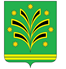 АДМИНИСТРАЦИЯЧЕРНОМОРСКОГО ГОРОДСКОГО ПОСЕЛЕНИЯСЕВЕРСКОГО РАЙОНАПОСТАНОВЛЕНИЕот 31.03.2017               		                   				                    № 133пгт ЧерноморскийОб утверждении программы комплексного развития транспортной инфраструктуры Черноморского городского поселения Северского района на период 2017 – 2030 годыНа основании пункта 1 статьи 8 Градостроительного кодекса Российской Федерации, Постановления Правительства Российской Федерации от 25 декабря 2015 года № 1440 «Об утверждении требований к программам комплексного развития транспортной инфраструктуры поселений, городских округов», руководствуясь Федеральным законом Российской Федерации от 06 октября 2003 года № 131-ФЗ «Об общих принципах организации местного самоуправления в Российской Федерации», Уставом Черноморского городского поселения, администрация Черноморского городского поселения, п о с т а н о в л я е т:Утвердить Программу комплексного развития транспортной инфраструктуры Черноморского городского поселения Северского района на 2017 – 2030 годы, согласно приложению  к настоящему  постановлению. Опубликовать настоящее постановление в средствах массовой информации и разместить на официальном сайте администрации Черноморского городского поселения Северского района. Постановление вступает в силу со дня его официального опубликования.Глава Черноморского городского поселенияСеверского района								С.А.ТаровикПрограмма комплексного развития транспортной инфраструктуры Черноморского городского поселенияСеверского района Краснодарского края на период 2016-2030 годыВведениеОдним из основополагающих условий развития  поселения является комплексное развитие транспортной инфраструктуры. Этапом, предшествующим разработке основных мероприятий Программы, является проведение анализа и оценка социально-экономического и территориального развития муниципального образования.Анализ и оценка социально-экономического и территориального развития муниципального образования, а также прогноз его развития проводится по следующим направлениям:демографическое развитие;перспективное строительство;состояние транспортной инфраструктуры.Программа направлена на обеспечение надежного и устойчивого обслуживания потребителей услугами, снижение износа объектов транспортной инфраструктуры. Основными целями программы являются:обеспечение безопасности, качества и эффективности транспортного обслуживания населения, а также юридических лиц и индивидуальных предпринимателей, осуществляющих экономическую деятельность (далее субъекты экономической деятельности) на территории муниципального образования;обеспечение доступности объектов транспортной инфраструктуры для населения и субъектов экономической деятельности в соответствии с нормативами градостроительного проектирования поселения;развитие транспортной инфраструктуры в соответствии с потребностями населения в передвижении, субъектов экономической деятельности - в перевозке пассажиров и грузов на территории муниципального образования;развитие транспортной инфраструктуры, сбалансированное с градостроительной деятельностью в муниципальном образовании;обеспечение условий для управления транспортным спросом;создание приоритетных условий для обеспечения безопасности жизни и здоровья участников дорожного движения по отношению к экономическим результатам хозяйственной деятельности;создание приоритетных условий движения транспортных средств общего пользования по отношению к иным транспортным средствам;условия для пешеходного и велосипедного передвижения населения;эффективность функционирования действующей транспортной инфраструктуры.Бюджетные средства, направляемые на реализацию программы, должны быть предназначены для реализации проектов модернизации объектов транспортной инфраструктуры и дорожного хозяйства, связанных с ремонтом, реконструкцией существующих объектов, а также со строительством новых объектов. Таким образом, Программа является прогнозно-плановым документом, во-первых, формулирующим и увязывающим по срокам, финансовым, трудовым, материальным и прочим ресурсам реализацию стратегических приоритетов в сфере развития транспортной инфраструктуры муниципального образования, во-вторых, формирующим плановую основу взаимодействия членов местного сообщества, обеспечивающего и реализацию стратегических приоритетов, и текущее сбалансированное функционирование экономического и социального секторов муниципального образования.Паспорт программыОбщие сведенияЧерноморское городское поселение является административно-территориальной единицей муниципального образования Северский район и размещается в западно- центральной его части на границе с Абинским районом. В срединной части Черноморское городское поселение пересекается  железнодорожной веткой Северо-Кавказской железной дороги и параллельно ей федеральной автодорогой «Краснодар - Новороссийск». Административный центр – пгт. Черноморский размещен в 14 километрах от районного центра  – станицы Северской, в 50 километрах – от краевого центра – города Краснодара, в 100 километрах –  от морского порта города Новороссийска.Рисунок 1. Территория муниципального образования.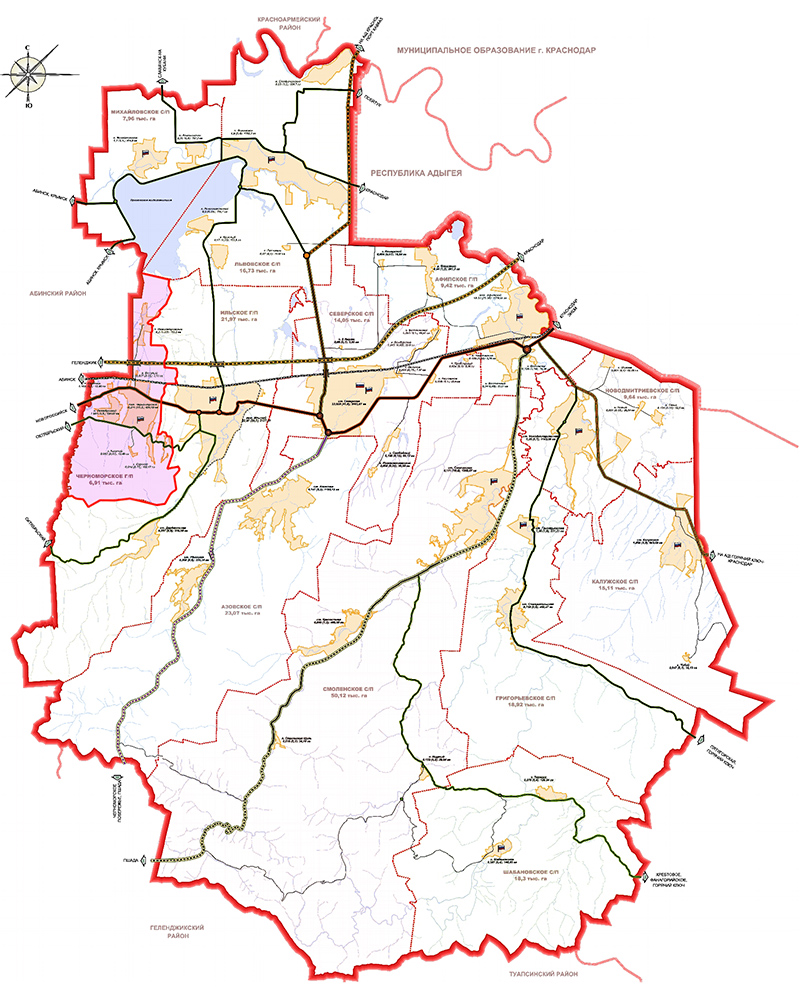 Площадь поселения – 69,3 кв. км. Его территория вытянута с юга на север  по направлению течения реки Зыбза. Расстояние от южной до северной границы поселения составляет порядка 16 км, от западной до восточной – 6 км.Общая протяженность границ Черноморского городского поселения составляет 57,0 км.Территория поселения на западе граничит с муниципальным образованием Абинский район, на юге и востоке - с Ильским городским поселением, а на севере – со Львовским сельским поселением Северского района.  Южная горная часть территории (порядка 40%) покрыта лесами. Черноморское городское поселение является внутрирайонным административно-территориальным образованием. В состав городского поселения входят 7 населенных пунктов: поселок городского типа Черноморский, поселки Октябрьский, Новопетровский и Спутник, хутора Карский, Кипячий и Веселый. Население Черноморского городского поселения по состоянию на 2016 год составляет 11407 человек. Динамика изменения численности населения Черноморского городского поселения по данным Всероссийской переписи населения 2010 года с учетом современных статистических данных представлена в таблице 1. Таблица 1Рисунок 2. Динамика численности населения.Жилищный фонд поселения состоит из 198 многоквартирных домов, обшей площадью 144,2 тыс. м2. 84% жилищного фонда составляют кирпичные и каменные здания, постройки 1946-1970 годов с износом от 32% до 84%.В капитальном ремонте нуждаются 78 домов, площадью 58,2 тыс. м2. 82 дома площадью 21,7 тыс. м2 с износом 60%. Ветхий аварийный жилой фонд составляет 14 домов, что составляет 7% от общего количества многоквартирных жилых домов.Климатическая характеристикаСложное географическое положение Северского района обуславливает и осложненные климатические условия. В целом его территория относится к южной части переходных климатов умеренной зоны. Так, северную часть территории поселения, по своим климатическим характеристикам можно отнести к районам умеренно-континентального климата, а южную – горную часть – к районам теплого, влажного климата предгорий. По особенностям распределения сильных осадков на территории поселения можно выделить две наиболее характерных области: - степная (это северная и центральная части поселения);- предгорий (южная часть поселения).Степная область характеризуется тем, что большая половина осадков выпадает летом. Сильные осадки (50 мм/сутки) возможны здесь ежегодно. Абсолютный максимум осадков может составлять до 100 мм/сутки. Высокая повторяемость сильных ливней объясняется положением поселения на пути атмосферных фронтов, перемещающихся с севера и северо-запада к горам Кавказа, а так же близостью Азовского и Черного морей. По данным Северской метеостанции многолетняя среднегодовая температура воздуха составляет +110С. Зимняя температура в среднем колеблется от  +5 до -10 0С, в «холодные» зимы температура может опускаться до отметок   -30 0С.  Абсолютный минимум  -35,7 0С. Наиболее холодные месяцы – январь и февраль. Высота снежного покрова достигает в среднем 20-30 см, не устойчив и имеет прерывистый характер периодами по 10-15 дней, появляется он в декабре месяце и окончательно сходит в марте. Обычно, глубина промерзания почв не превышает 25-, но может достигать  60-.  Нормативная глубина промерзания принята равной    . Лето сухое и жаркое, температура воздуха достигает +30 – +35 0С. Продолжительность теплого периода, длящегося с апреля по октябрь месяцы, с температурой свыше  +10 0С достигает 200 дней. Абсолютный максимум составляет     +40 0С. Среднегодовое количество осадков в среднем составляет 600-. Распределение количества осадкой в течение года – крайне не равномерное. Летом большая часть осадков выпадает в виде ливней, осенью и зимой наблюдаются затяжные моросящие дожди.Области предгорий Западного Кавказа относятся к районам хорошего увлажнения. В теплое время года осадков выпадает в 2 раза больше, чем в холодное. Абсолютный максимум осадков в этой области составляет 70-80 мм/сут. Повторяемость сильных ливней в среднем 1-2 в год. Годовой ход повторяемости сильных осадков для данной области таков, что вероятность их выпадения одинакова зимой и летом. Летом наиболее часто сильные ливни выпадают в периоды прохождения холодных атмосферных фронтов формирующихся в Украинском высоком циклоне. В южной – горной части, снежный покров может достигать местами нескольких метров и держаться с декабря до середины марта месяца. Средняя мощность снежного покрова в горной части составляет . зимний период в этой части района,  по сравнению с равниной – продолжительнее, в среднем на 10-15 дней. Среднегодовое количество осадков в данной области достигает 800-.Ветровой режим района характеризуется преобладанием в течение года широтной циркуляции воздуха, особенно в холодное полугодие. С осени, вследствие остывания материка, учащается стационирование антициклона над Казахстаном и образования Черноморской депрессии, преобладают ветры восточных румбов. Зимой наблюдается преобладание восточных ветров и образование барических градиентов, которые являются причиной увеличения скорости ветра. В зоне выраженного восточного потока повторяемость ветров восточных румбов возрастает до 70 %. Далее, к югу, в долинах предгорий преобладающее направление ветра совпадает    с ориентировкой горных долин. На перевалах зимой преобладают юго-западные и северо-восточные ветры, причем повторяемость их почти одинакова. В конце весны увеличивается повторяемость процессов западной адвекции и летом на большей части района преобладают ветры западных румбов. Но в летний период более сухими и жаркими являются ветры восточной составляющей, а западные приносят прохладный и влажный воздух. Наибольшие скорости ветра наблюдаются в феврале-марте. В долинах предгорий скорость ветра уменьшается до 3-4 м/сек, а в горных долинах скорость еще меньше – 1-2 м/сек.Важное значение имеет характеристика числа дней с сильным ветром (более 15 м/сек). На равниной части среднее число дней с сильным ветром составляет 20-40, в предгорной зоне 15-20, в горной части района их менее 15. В горной зоне количество дней с сильным ветром зависит от макрозащищенности. Особенно мало их в глубоких горных долинах – до 2-6 дней в год.  В долинах горной и предгорной зон прослеживается горно-долинная циркуляция. Возникает она в результате неравномерного нагрева долин и склонов гор. Днем ветер дует вверх по долине, а ночью – по долине вниз. Суточная периодичность этих ветров наиболее выражена летом и осенью, т.е. в сезон, когда заметно ослабление общей циркуляции.В горах вследствие барической неоднородности широко распространены фёны – теплые сухие нисходящие ветры, спускающиеся с гор. Скорость ветра при фёне может достигать – 15-20 м/сек, а иногда даже 25-30 м/сек. Наиболее часто фёны наблюдаются в холодное время года. Значительное повышение температуры, вызываемое фёном, нередко сопровождается таянием снега в горах. Длительность фёна может колебаться от нескольких часов до 10-15 дней.  В горных долинах и котловинах, где большое влияние оказывает макрозащищенность, годовая скорость ветра  1,5-2 м/сек.В годовом ходе скорости ветра сохраняется определенная закономерность: наибольшие скорости наблюдаются в зимне-весенний период, максимум – на равнинной части  в феврале – марте, в предгорьях и  в горах – в марте-апреле; наименьшие скорости на равнине – в июле-сентябре, а в предгорьях и в горах – в декабре-январе. Структура экономики.Экономика поселения представлена следующими отраслями промышленности: нефтегазодобывающей, перерабатывающей, транспортной и др.В структуре производства муниципального образования основная доля приходится на добывающую и перерабатывающую промышленность.Богатые природные и наличие трудовых ресурсов создают предпосылки для развития добывающей и обрабатывающей промышленности — в первую очередь добычи нефти, производства строительных материалов, а также развития туристско-рекреационного комплекса. Полезными ископаемыми территории являются: нефть, природный газ, нерудные материалы, глина, известняк-ракушечник, источники минеральной воды (для принятия лечебных ванн). Наличие железной дороги и автодороги федерального значения позиционируют территорию как инвестиционно-привлекательную зону.В настоящее время в границах муниципального образования из месторождений твердых полезных ископаемых ведется разработка Новопетровского месторождения кирпично-черепичных глин. Площадь карьерных разработок составляет 12,3 га.На Хабльском месторождении на площади 8 га ранее велась добыча известняка-ракушечника. Лицензия на добычу известняка-ракушечника из Кипячего месторождения была выдана ООО «КДБ-Недра» в 2003 году, до настоящего времени разработка месторождения не проводилась.Основу экономического потенциала поселения составляет добыча и транспортировка нефти и газа, во многом определяющие занятость населения и уровень его благосостояния. В промышленном секторе работает третья часть экономически занятого населения. На территории поселения находится одно из крупных нефтедобывающих предприятий юга России ООО «Роснефть-Краснодарнефтегаз». Основные поступления в бюджет поселения от аренды этих участков составляют 90 %.Согласно лицензии ОАО «НК «Роснефть» ведет добычу углеводородного сырья месторождения Зыбза-Глубокий Яр. Месторождение практически выработало свой ресурс, запасов ориентировочно хватит на 10-15 лет. По этой причине добывающее предприятие не планирует развитие добывающего производства на территории Черноморского городского поселения.Кроме того, бюджетообразующими предприятиями поселения являются: Черноморская ЛЭС ОАО «Кубаньгазпром Краснодар», ООО «СМиК», ОАО «КНГ- Машзаводсервис», ООО «МРНТК-Термические системы».Пищевая переработка на территории поселения представлена Черноморским хлебозаводом №1 ООО «Афипкий хлебокомбинат». За последние годы ассортимент и качество производимой хлебозаводом продукции значительно вырос. Однако, в связи с определенными трудностями со сбытом производимой продукции в связи с возрастающей конкуренцией на рынке продуктов питания, уровень роста объемов производства в отрасли пищевой промышленности остается недостаточным.Производство строительных материалов является одной из доходообразуюших. Доля налоговых поступлений, приходящаяся на это производство, составляет 9 % от общей суммы платежей в бюджет Черноморского городского поселения. Производство представлено 2-мя крупными предприятиями - ООО «СМиК» и Хабльским филиалом ООО «Росстройкомплекс», а также ООО «Ангел» - производство кирпича.Транспортная отрасль района представлена 3-мя предприятиями, осуществляющими грузоперевозки: ЗАО «Черноморское АПТ», ОАО «Газпромтранс-Кубань; ООО Буровая компания «Бургаз», ОАО «Газпром». Доля налоговых поступлений, приходящихся на транспортную отрасль составила в 2007 году 7 % от обшей суммы платежей в бюджет поселения.Агропромышленный комплекс поселения представляет 1 предприятием ООО «Луч» (у которого в аренде 1,918 тысяч гектаров пахотных земель Россельхозакадемии), 14 КФХ, 3 товарными ЛПХ (ОЛПХ «Черноморец», ОЛПХ «Голубинка», ОЛПХ «Огонек»).Розничную торговлю в Черноморском городском поселении осуществляют 53 предпринимателя и 11 юридических лиц. Также на территории поселения расположены 56 магазинов розничной торговли. Однако рост товарооборота в большей степени зависит не от увеличения числа торгующих, а от развития сети укрупненных торговых центров. В поселении подобная сеть представлена магазинами «Магнит» фирмы ЗАО «Тандер», возрождение универсальных магазинов ОАО «Сапфир» в пгт. Черноморском, а также привлечение средств банков, для кредитования населения при приобретении крупных покупок (мебели и бытовой техники).В последние годы значительно увеличился ассортимент реализуемой продукции и качество обслуживания (современный дизайн, увеличение количества квалифицированных продавцов). В недавнем прошлом большинство потребителей предпочитали приобретать товары в г.Краснодаре из-за возможности сэкономить. Сегодня рост стоимости проезда и затрат на топливо свел на нет разницу в цене между товарами, представленными в краевом центре и магазинах поселения. Возрастающая конкуренция также повлияла на снижение разницы цен по отношению к г. Краснодару.Общественное питание в Черноморском городском поселении представлено 9-ю предприятиями. Рост оборота общественного питания составляет 15-20 %. Низкие темпы роста обусловлены снижением количества предприятий общепита и относительно невысокими доходами населения, и как следствие, низким уровнем доходности в данном виде деятельности.В настоящее время идет работа по утверждению границы населенных пунктов, что упростит схему получения земельных участков. Это позволит расположить предприятия общепита на федеральной трассе Краснодар-Новороссийск, на которой доходность максимальна.На территории поселения осуществляют деятельность 4 станции технического обслуживания. Основными трудностями, с которыми сталкиваются предприниматели, инициирующими инвестиционные проекты в потребительской сфере являются:недостаточность собственных оборотных средств,отсутствие залоговой базы для получения кредитных ресурсов,недостаточность квалифицированных кадров,отсутствие информационных ресурсов.В то же время, потребительская сфера Черноморского городского поселения интенсивно развивается. Это связано с рядом положительных аспектов:с достаточно высокой социальной активностью населения района и повышением его благосостояния и реальных доходов;с высокими темпами развития инфраструктуры на протяжении последних 3-х лет (с 2004 года);с небольшой удаленностью малых населенных пунктов - поселков и хуторов от административного центра поселения пгт. Черноморский (не более 4 км).Благодаря развитой инфраструктуре транспортных магистралей и великолепным природным ландшафтам, изумительному воздуху, горным рекам, охотничьим угодьям, рыбалке, грибным местам, разработанным туристическим маршрутам на любой вкус — Черноморское городское поселение является идеальным местом для развития туризма. Особой популярностью пользуются туристические переходы через горы к побережью Черного моря.Туристический бизнес на территории поселения исключительно малый бизнес. Гостиница и все кафе находятся в собственности частных предпринимателей.Поселение специализируются на предоставлении туристических услуг на хуторах Карский и Кипячий.Природными достопримечательностями являются комплексные ландшафтные объекты, геологические и водные объекты природы.Таким образом, Черноморское городское поселение имеет прекрасные возможности по развитию туристско-рекреационного комплекса. Основной проблемой в реализации остается недостаточное количество мест размещения. Коммунальное хозяйство Черноморского городского поселения представлено пятью предприятиями: МХО ООО «Тепловые сети», МХО ООО «Крюковский водозабор», обслуживающими  компаниями  ООО «Черноморское домоуправление», ООО «Управдом», ООО «Черноморский коммунальщик».Из анализа видно, как вышеперечисленные отрасли экономики района тесно взаимосвязаны между собой и развитие одной из них автоматически создаёт предпосылки и условия для увеличения производственно-финансовых показателей других отраслей производственно-хозяйственного комплекса.Характеристика существующего состояния транспортной инфраструктуры поселенияРазвитие транспортной инфраструктуры Черноморского городского поселения является необходимым условием улучшения качества жизни населения в поселении.Транспортная инфраструктура Черноморского городского поселения является составляющей инфраструктуры Северского района Краснодарского края. В срединной части Черноморское городское поселение пересекается  железнодорожной веткой Северо-Кавказской железной дороги и параллельно ей федеральной автодорогой «Краснодар - Новороссийск». Административный центр – пгт. Черноморский размещен в 14 километрах от районного центра  – станицы Северской, в 50 километрах – от краевого центра – города Краснодара, в 100 километрах –  от морского порта города Новороссийска. Протяжённость дорог Черноморского городского поселения составляет 129 км.Улично-дорожная сеть является основным образующим элементом транспортной, инженерной и социальной инфраструктуры населенных пунктов. Развитие дорожной сети и инфраструктурных объектов в комплексном развитии поселения является одним из наиболее социально-значимых вопросов.Автомобильные дороги имеют стратегическое значение для Черноморского городского поселения. Они связывают территорию поселения с соседними территориями, районным центром, обеспечивают жизнедеятельность муниципального образования, во многом определяют возможности развития поселения, по ним осуществляются автомобильные перевозки грузов и пассажиров. Сеть внутренних автомобильных дорог обеспечивает мобильность населения и доступ к материальным ресурсам, позволяет расширить производственные возможности экономики за счет снижения транспортных издержек и  затрат  времени  на перевозки. Основные показатели по существующей улично-дорожной сети Черноморского городского поселения сведены в таблице 2.Таблица 2.Общая характеристика улично-дорожной сети Черноморского городского поселенияНаибольшее значение в развитии муниципального образования играет сложившаяся транспортная ось района – автодорога федерального значения «Краснодар-Новороссийск». В центральной части поселения вдоль этой транспортной оси компактно расположены пгт. Черноморский, п. Октябрьский и п. Спутник. В юго-восточной предгорной части поселения расположены хутора Карский и Кипячий, в северной равнинной – п. Новопетровский и х. Веселый. Основными планировочными осями территории поселения являются автодорога «Краснодар - Новороссийск» и Горяче-Ключевская ветка Северо-Кавказской железной дороги.В настоящее время Северский район имеет 96%-ю обеспеченность дорожной сети с твердым покрытием между населенными пунктами. Существующая дорожная сеть имеет 40-48 % износа. Геометрические параметры существующей дорожной сети не всегда соответствуют возросшей интенсивности дорожного движения.В настоящее время прослеживается тенденция развития дорожного сервиса, происходит увеличение числа введенных в эксплуатацию автозаправочных и автогазозаправочных станций, а также объектов придорожного обслуживания.Улично-дорожная сеть Черноморского городского поселения представляет собой сложившуюся сеть улиц и проездов, обеспечивающих внешние и внутренние связи на территории муниципального образования с производственной зоной, с кварталами жилых домов, с общественной зоной. В составе улично-дорожной сети выделены улицы и дороги следующих категорий: - поселковые дороги, по которым осуществляется транспортная связь населенного пункта с внешними дорогами;- главные улицы, обеспечивающие связь жилых территорий с общественным центром;- улицы в жилой застройке (жилые улицы). По этим улицам осуществляется транспортная связь внутри жилых территорий и с главными улицами;- пешеходные улицы – по ним осуществляется связь с учреждениями и предприятиями обслуживания, в том числе в пределах общественного центра. Пгт. Черноморский в центральной части с юга на север пересечен балкой Чернышкина. Западная и восточная часть населенного пункта пересекается еще тремя балками того же  направления, крайние из которых окаймляют каркас пгт. Черноморского. Улично-дорожная сеть в основном имеет регулярную структуру и  представлена в основном прямоугольными кварталами усадебной застройки с добавлением радиально-кольцевых элементов в северной части населенного пункта.С севера поселок ограничен федеральной автодорогой. На протяжении 1,7 км в настоящее время 5 выездов с жилых улиц пгт. Черноморского на федеральную магистраль. Данные примыкания не обеспечены безопасными автомобильными развязками, что снижает безопасность движения. Основной планировочной осью поселка является проходящая с севера на юг ул. Юбилейная. В южной части поселка данная ось ветвится на два направления – западное – на п. Октябрьский, и восточное – на х. Кипячий. Основное тело пгт. Черноморский вытянуто между балками Гнилая и Чернышкина. Прямоугольные кварталы новой усадебной застройки примыкают к основной части селитебной территории с востока. В северной, южной и западной частях населенного пункта расположены дачные товарищества. Производственная зона размещается в западной части пгт. Черноморский между улицами Калинина и Дзерджинского. Общественный центр сформирован на пересечении улиц Юбилейная и Дзерджинского.Западнее пгт. Черноморский вдоль реки Бугай расположен п. Октябрьский. С запада к поселку примыкают дачные товарищества и территории личных подсобных хозяйств. Общественный центр сформирован на пересечении улиц Пушкина и Горького и представлен общеобразовательной школой и иными учреждениями эпизодического и повседневного обслуживания населения. Планировочная структура п. Октябрьского сформирована прямоугольными кварталами, вытянутыми вдоль основной улицы и водных артерий – реки Бугай и балки Крутенко. В двух километрах южнее пгт. Черноморский вдоль балки Нефтяной расположен х. Кипячий, жилая зона которого размещена западнее единственной улицы населенного пункта. Восточнее хутора расположены садово-дачные товарищества.Юго-восточнее пгт. Черноморский расположен х. Карский. Основное тело хутора размещено вдоль балки Денисенко и в северной части вливается в восточную часть пгт. Черноморский. Отдельные участки жилой застройки х. Карский разбросаны на не заселенных территориях восточнее основного тела хутора.Северо-восточнее х. Карский расположено действующее предприятие Карская нефтеперекачивающая станция ОАО «Черноморнефть».Севернее федеральной автодороги в западной части поселка размещается п. Спутник, вокруг которого сформирована крупная производственная зона, включающая кирпичный завод, завод ЖБИ, нефтебазу  и другие промышленные предприятия. Севернее железной дороги расположен х. Веселый, сформированный одним прямоугольным кварталом усадебной застройки и территорией недействующей молочно-товарной фермы, примыкающей к жилым территориям с запада  и северо-запада.В северной части поселения вдоль автодороги «подъезд к п. Новопетровский» расположен п. Новопетровский. В северной части поселок пересечен рекой Бугай, в центральной – балкой Дубравина.Проектируемые транспортные схемы населенных пунктов являются органичным развитием сложившихся структур с учетом увеличения пропускной способности, организации безопасности движения, прокладки новых улиц и дорог. Программой предусматривается создание единой системы транспортной и улично-дорожной сети в увязке с планировочной структурой населенных пунктов и прилегающих к ним территориям. Такая система призвана обеспечить удобные, быстрые и безопасные связи со всеми функциональными зонами, объектами внешнего транспорта и автомобильными дорогами общей сети. Транспортный каркас проектируемой территории в настоящее время представлен автодорогой федерального значения и железной дорогой, проходящей в направлении «восток-запад» в центральной части поселения, автодорогой краевого значения «Черноморский-Кравченко», проходящей в северном направлении от пгт. Черноморский через х. Веселый и п. Новопетровский. Населенные пункты Черноморского городского поселения связаны с районным центром – ст. Северской грунтовой автодорогой регионального значения «Подъезд к Новопетровскому» IV технической категории (генеральным планом предусмотрена классификация этой дороги в дорогу местного значения), протяженность 4,9 км и автодорогой федерального значения «Краснодар-Новороссийск», протяженность 5,4 км. Общая протяженность существующих дорог и основных улиц в Черноморском городском поселении составляет – 61,2 км. Общая протяженность существующих  основных жилых улиц составляет: пгт. Черноморском – 10,5 км, п. Октябрьском – 4,4 км, п. Новопетровском – 3,6 км,  х. Веселом – 0,2 км, п. Спутник – 0,3 км, х. Кипячем –  0,3 км, х. Карском – 6,5 км.В настоящее время владельцем автомобильных дорог регионального и (или) межмуниципального значения  является Министерство транспорта и дорожного хозяйства Краснодарского края. Внутри границ населенных пунктов дорожная сеть представлена сетью автодорог местного значения, находящихся в муниципальной собственности.Движение интенсивно с 7-30 до 18-00 в основном на центральных улицах населенных пунктов.В Черноморском городском поселении имеются тротуары вдоль части дорог с асфальтовым покрытием. Есть необходимость в строительстве дополнительных тротуаров во всех хуторах поселения.В зимний период производится механизированная очистка от снега муниципальных дорог и тротуаров с посыпкой противогололёдным материалом. Качество уборки и содержания муниципальных дорог и тротуаров – удовлетворительное.В настоящее время на территории Черноморского городского поселения функционирует 2 автозаправочные станции, 1 газозаправочная станция, 2 газонаполнительные станции.Таблица 3Перечень существующих заправочных станцийОбеспеченность объектов общественного и производственного назначения требуемым количеством машино-мест для паркования легкового автотранспорта удовлетворительное.Личный автотранспорт хранится в гаражах, расположенных на приусадебных участках жителей. Дополнительных общих автостоянок и гаражных кооперативов для личного автотранспорта не требуется. Возможно их размещение по мере надобности в коммунально-складской зоне.Стратегической целью в данной отрасли является улучшение обеспечения транспортными услугами жителей муниципального образования с учетом перспективного плана развития дорожно-транспортной сети, автомобильного транспорта.Северский район имеет развитые автобусные пути сообщения, обеспечивающие связи со всеми регионами края. Структурная схема транспортного комплекса состоит из двух основных составляющих: внутренний пассажирский транспорт и внешний транспорт. Во внутреннем пассажирском транспорте выделяется частный автомобильный и частный таксомоторный. Внешний транспорт представлен автомобильными средствами передвижения, обслуживающими междугородние и межмуниципальные перевозки.В центральной части Черноморского городского поселения в направлении «восток-запад» проходит Горяче-Ключевская ветка Северо-Кавказской железной дороги, которая является одним из важных факторов, влияющим на территориальное развитие и зонирование населенных пунктов.  Железнодорожный транспорт играет основную роль в перевалке грузов и в доставке пассажиров на курорты Черного моря. В п. Спутник на пути следования железнодорожных составов размещены железнодорожные станции, предназначенные для приема пассажиров и выгрузке-погрузке различных грузов. Плотность железнодорожных путей общего пользования в  Черноморском городском поселении составляет 736 км на 10000 км² территории. Протяженность железнодорожной сети на территории Черноморского поселения составляет 5,1 км.Железнодорожная станция «Хабль» является транзитной для основных грузоперевозок, направляющихся в сторону городов Краснодар и Новороссийск и характеризуется наличием пассажирского движения в дальнем и местном сообщениях, обусловленных связями регионов страны и Краснодарского края. Основными функциями работы станции является погрузка-разгрузка, перевеска, хранение, оказание услуг пассажирам. Здания (сооружения) и устройства железнодорожного транспорта на территории ст. «Хабль» включают железнодорожные линии общего пользования с расположенными на них разъездами, а также линиями не общего пользования (подъездные пути промышленных предприятий, складов, баз и т.д.), вокзальный комплекс, предприятия СКЖД.Большинство передвижений в поселении приходится на личный автотранспорт и пешеходные сообщения. Проектирование системы общественного транспорта должно полностью отвечать требованиям, предъявляемым в части, касающейся обеспечения доступности объектов общественного транспорта для населения, и, в том числе, для его маломобильных групп. Стратегической целью в данной отрасли является улучшение обеспечения транспортными услугами жителей муниципального образования с учетом перспективного плана развития дорожно-транспортной сети, автомобильного транспорта.Состояние автодорог, пролегающих по территории Черноморского городского поселения, оценивается как удовлетворительное. Два раза в год в Черноморском городском поселении проводится комиссионное обследование дорог местного значения с оценкой технического состояния. Результаты указанной оценки применяются при планировании работ по ремонту покрытия дорог и составлении смет.Развитие экономики поселения во многом определяется эффективностью функционирования автомобильного транспорта, которая зависит от уровня развития и состояния сети внутрипоселковых автомобильных дорог общего пользования. Недостаточный уровень развития дорожной сети приводит к значительным экономическим потерям, является одним из наиболее существенных ограничений темпов роста социально-экономического развития Черноморского городского поселения, поэтому совершенствование сети внутрипоселковых автомобильных дорог общего пользования имеет важное значение для поселения.Развитие дорожной сети позволит обеспечить приток трудовых ресурсов, развитие производства, а это в свою очередь приведет к экономическому росту поселения.Наиболее важной проблемой развития сети автомобильных дорог поселения являются внутрипоселковые автомобильные дороги общего пользования.Автомобильные дороги подвержены влиянию природной окружающей среды, хозяйственной деятельности человека и постоянному воздействию транспортных средств, в результате чего меняется технико-эксплуатационное состояние дорог. Состояние сети дорог определяется своевременностью, полнотой и качеством выполнения работ по содержанию, ремонту и капитальному ремонту и зависит напрямую от объемов финансирования и стратегии распределения финансовых ресурсов в условиях их ограниченных объемов. В условиях, когда объем инвестиций в дорожный комплекс является явно недостаточным, а рост уровня автомобилизации значительно опережает темпы роста развития дорожной сети, на первый план выходят работы по содержанию и эксплуатации дорог. При выполнении текущего ремонта используются современные технологии с использованием специализированных звеньев машин и механизмов, позволяющих сократить ручной труд и обеспечить высокое качество выполняемых работ. При этом текущий ремонт в отличие от капитального, не решает задач, связанных с повышением качества дорожного покрытия - характеристик ровности, шероховатости, прочности и т.д. Проведенный анализ эффективности работ по текущему ремонту и ремонту путем замены верхнего слоя покрытия показывает, что при объеме работ, превышающем 20% от общей площади покрытия, текущий ремонт является неэффективным. Поэтому в Программе предпочтение отдается капитальному ремонту.Недофинансирование дорожной отрасли, в условиях постоянного роста интенсивности движения, изменения состава движения в сторону увеличения грузоподъемности транспортных средств, приводит к несоблюдению межремонтных сроков, накоплению количества участков «недоремонта».Учитывая вышеизложенное, в условиях ограниченных финансовых средств стоит задача их оптимального использования с целью максимально возможного снижения количества проблемных участков автомобильных дорог и сооружений на них.Применение программно-целевого метода в развитии внутрипоселковых автомобильных дорог общего пользования Черноморского городского поселения позволит системно направлять средства на решение неотложных проблем дорожной отрасли в условиях ограниченных финансовых ресурсов.Реализация комплекса программных мероприятий сопряжена со следующими рисками:-риск ухудшения социально-экономической ситуации в стране, что выразится в снижении темпов роста экономики и уровня инвестиционной активности, возникновении бюджетного дефицита, сокращения объемов финансирования дорожной отрасли;-риск превышения фактического уровня инфляции по сравнению с прогнозируемым, ускоренный рост цен на строительные материалы, машины, специализированное оборудование, что может привести к увеличению стоимости дорожных работ, снижению объемов строительства, реконструкции, капитального ремонта, ремонта и содержания внутрипоселковых автомобильных дорог общего пользования;-риск задержки завершения перехода на финансирование работ по содержанию, ремонту и капитальному ремонту внутрипоселковых автомобильных дорог в соответствии с нормативами денежных затрат, что не позволит в период реализации Программы существенно сократить накопленное в предыдущий период отставание в выполнении ремонтных работ на сети автомобильных дорог общего пользования и достичь запланированных в Программе величин показателей.Несоответствие уровня развития автомобильных дорог уровню автомобилизации приводит к существенному росту расходов, снижению скорости движения, повышению уровня аварийности.При прогнозируемых темпах социально-экономического развития спрос на грузовые перевозки автомобильным транспортом к 2030 году увеличится. Объем перевозок пассажиров автобусами и легковыми автомобилями к 2030 году также увеличится. Прогнозируемый рост количества транспортных средств и увеличение объемов грузовых и пассажирских перевозок на автомобильном транспорте приведет к повышению интенсивности движения на автомобильных дорогах местного значения.Недостаточный уровень развития дорожной сети приводит к значительным потерям для экономики и населения муниципального образования и является одним из наиболее существенных инфраструктурных ограничений темпов социально-экономического развития Черноморского городского поселения.Для обеспечения прогнозируемых объемов автомобильных перевозок требуется реконструкция перегруженных участков автомобильных дорог, приведение их в соответствие с нормативными требованиями по транспортно-эксплуатационному состоянию и обеспечение автодорожных подъездов к сельским населенным пунктам, имеющим перспективы развития, по дорогам с твердым покрытием.Обеспечение безопасности дорожного движения является одной из важных социально-экономических и демографических задач Российской Федерации. Аварийность на автомобильном транспорте наносит огромный материальный и моральный ущерб как обществу в целом, так и отдельным гражданам. Дорожно-транспортный травматизм приводит к исключению из сферы производства людей трудоспособного возраста. Гибнут и становятся инвалидами дети. Обеспечение безопасности дорожного движения является составной частью национальных задач обеспечения личной безопасности, решения демографических, социальных и экономических проблем, повышения качества жизни, содействия региональному развитию.Одним из главных направлений демографической политики, в соответствии с Концепцией демографической политики Российской Федерации на период до 2025 года, обозначено снижение смертности населения, прежде всего высокой смертности мужчин в трудоспособном возрасте от внешних причин, в том числе в результате дорожно-транспортных происшествий.Цели повышения уровня безопасности транспортной системы, сокращения темпов роста количества дорожно-транспортных происшествий, снижение тяжести их последствий, числа пострадавших и погибших в них обозначены и в Транспортной стратегии Российской Федерации на период до 2030 года. Таким образом, задачи сохранения жизни и здоровья участников дорожного движения за счет повышения качества и оперативности медицинской помощи пострадавшим и, как следствие, сокращение демографического и социально-экономического ущерба от дорожно-транспортных происшествий и их последствий согласуются с приоритетными задачами социально-экономического развития Российской Федерации в долгосрочной и среднесрочной перспективе и направлены на обеспечение снижения темпов убыли населения Российской Федерации, создание условий для роста его численности.При условии сохраняющейся улично-дорожной сети в Черноморском городском поселении, предполагается увеличение интенсивности дорожного движения и соответственно количества дорожно-транспортных происшествий.Фактором риска, оказывающим влияние на результаты программы и на который участники программы не могут оказать непосредственного влияния, является рост количества дорожно-транспортных происшествий с участием водителей, стаж управления которых транспортным средством, менее 3-х лет. Уровень подготовки водителей остается низким и требует принятия мер на федеральном уровне.В качестве мероприятий программы, направленных на управление рисками, их своевременное выявление и минимизацию предлагается развитие систем фото- и видеофиксации нарушений правил дорожного движения на территории Черноморского городского поселения и развитие системы оказания помощи пострадавшим в дорожно-транспортных происшествиях. Для эффективного решения проблем с дорожно-транспортной аварийностью и обеспечения снижения ее показателей необходимо продолжение системной реализации мероприятий по повышению безопасности дорожного движения и их обеспеченность финансовыми ресурсами.Перечисленные проблемы автодорожного комплекса муниципального образования ставят в число первоочередных задач реализацию проектов по улучшению транспортно-эксплуатационного состояния существующей сети автомобильных дорог общего пользования и сооружений на них, приведение технических параметров и уровня инженерного оснащения дорог в соответствие с достигнутыми размерами интенсивности движения.2. Прогноз транспортного спроса, изменения объемов и характера передвижения населения и перевозок грузов на территории поселенияРост численности населенияПрогнозирование развития транспортной инфраструктуры опирается на анализ демографической ситуации на территории, процессов рождаемости и смертности, миграции населения, анализ структуры населения, поскольку основная цель транспортной инфраструктуры - это удовлетворение потребностей населения.Численность постоянного населения Черноморского городского поселения на 01.09.2009 года составила 11288 человек, это 10,3% от общей численности Северского района. Городское население — 8,3 тыс. человек, 3 тыс. человек проживают в сельской местности. Городское население составляет 8,3 тысяч человек, 3 тысячи человек проживают в сельской местности. Плотность населения городского поселения составляет 16,2 чел/км2.Таблица 4.Численность населения населенных пунктов, входящих в состав Черноморского городского поселенияДемографическая ситуация в Черноморском городском поселении повторяет краевые проблемы и обстановку большинства регионов. Характер рождаемости определяется массовым распространением малодетности (1-2 ребенка), в результате чего средний размер домохозяйства в пгт. Черноморский составляет 2,9 человек, а в сельских населенных пунктах — от 2,3 до 2,5 человек.Период 1999-2009 годы в целом характеризуется снижением численности населения (с 11,8 до 11,3 тыс. человек), в основном за счет пгт. Черноморский и пос. Октябрьский. В последнее 10-летие в поселении наблюдается естественная убыль, которая не перекрывается имеющимся миграционным приростом. С 1999 года увеличился прирост трудовых ресурсов за счет вступления в трудоспособный возраст населения 1985-1987 годов рождения, когда наблюдался пик рождаемости. Национальный состав поселения определен преобладанием русского населения (94,4%). Относительно высока доля украинцев (2,7%) и армян (0,7%).Средняя плотность населенных пунктов Черноморского городского поселения составляет 9,8 чел/га. При этом относительно высокая плотность населения наблюдается в пгт. Черноморский (12,6 чел/га) и п. Спутник (10,3 чел/га).Наряду с процессами естественного воспроизводства населения большую роль в формировании демографического потенциала поселения играет механическое движение населения (миграция). Поскольку в поселении наблюдается естественная убыль населения, то увеличение населения происходит за счет миграционного прироста. Однако, в последние годы сформировалась тенденция снижения коэффициента смертности и увеличения коэффициента рождаемости.Таблица 5.Возрастная структура населенияТаблица 6.Возрастные группы населения Черноморского городского поселенияРисунок 3. Половозрастная структура населения Черноморского городского поселенияЧерноморское городское поселение обладает высоким градостроительным, рекреационным и туристским потенциалом.  На перспективу развитие экономики муниципального образования ориентировано на промышленное производство за счет реанимации, модернизации и расширения действующих предприятий, а также развитие логистического сектора. Предполагается развитие объектов курортно-туристского сектора, лечебно-оздоровительного и экскурсионного туризма. Прогнозируется сильное развитие жилищного строительства за счет создания в живописных местах поселения комфортабельных жилых городков и коттеджных поселков, а также за счет ведомственного строительства. За счет реализации данных направлений возможно проявление мультипликативного эффекта — развитие сопутствующих отраслей экономики: потребительской и социальной сферы. Данное экономическое развитие в перспективе потребует привлечения дополнительных трудовых ресурсов в экономику поселения, что неизбежно приведет к увеличению численности населенных пунктов и поселения в целом. Исходя из этих соображений, учитывая достаточно высокий потенциал территории, выбрано направление на устойчивое увеличение численности населения  всех населенных пунктов Черноморского городского поселения.Прогноз численности населения произведен по следующим проектным этапам:I очередь – ориентировочно до 2020 года;расчетный срок – ориентировочно до 2030 года.В качестве базового года для прогнозных расчетов принят 2009 год.Проектная  численность  Черноморского городского поселения на расчетный срок до 2030 года составит  14000 человек.В связи с развитием объектов туристского и лечебно-оздоровительного типа в муниципальном образовании прогнозируется временное организованное население, единовременная численность которых составит не более 100 человек.Таблица7.Прогнозная оценка численности населения В прогнозе численности населения заложены следующие тенденции на перспективу, обусловленные проведением в краснодарском крае и северском районе эффективной демографической и миграционной политики:рост уровня рождаемости;снижение младенческой смертности и смертности населения молодых возрастов;рост показателя ожидаемой продолжительности жизни;рост миграционных потоков, активизация трудовой иммиграции (преимущественно в период 2015-2025 гг.).Основываясь на вышеперечисленных факторах, а также с учетом сложившейся динамики численности населения, были определены основные тенденции естественного и миграционного движения населения.Таблица 8.               Основные тенденции естественного и миграционного движения населения.На основе заложенных показателей была определена проектная численность и возрастная структура населения, где на расчетный срок прогнозируется: увеличение доли населения, моложе трудоспособного возраста, на 6-7%;уменьшение доли населения трудоспособного возраста на 2-3%;уменьшение доли населения старше трудоспособного возраста на 3-4%.Таблица 9.Проектная возрастная структура населенияРисунок 4. Прогноз изменения возрастной структуры населения на прогнозный периодРисунок 5. Проектная половозрастная структура населения Черноморского городского поселенияТаблица10.Проектная численность населенияПроектная численность Черноморского городского поселения на расчетный срок к 2030 году составит 14000 человек.В связи с развитием объектов туристского и лечебно-оздоровительного типа в муниципальном образовании прогнозируется временное организованное население, единовременная численность которых составит не более 100 человек.Таблица 11.Проектные показатели населенных пунктов Черноморского городского Перспективное строительствоЖилая зона предназначена для организации благоприятной и безопасной среды проживания населения, отвечающей его социальным, культурным, бытовым и другим потребностям.В жилых зонах допускается размещение отдельно стоящих, встроенных или пристроенных объектов социального и коммунально-бытового назначения, объектов здравоохранения, объектов дошкольного, начального общего и среднего (полного) общего образования, культовых зданий, стоянок автомобильного транспорта, гаражей, объектов, связанных с проживанием граждан и не оказывающих негативного воздействия на окружающую среду. В состав жилых зон могут включаться также территории, предназначенные для ведения садоводства и дачного хозяйства. В составе жилой зоны генпланом выделены подзоны: - зона низкоплотной усадебной жилой застройки (10-25 чел. / га);- зона среднеплотной жилой застройки (130-170 чел. / га);- зона плотной жилой застройки (170-200 чел./ га);Зона среднеплотной жилой застройки представлена в пгт. Черноморском, п. Октябрьском, п. Спутник, х. Веселом.Зона планируемой плотной жилой застройки представлена только в административном центре Черноморского городского поселения пгт. Черноморском.Развитие жилой зоны п. Спутник не предусмотрена, в связи с развитием производственной зоны поселения. На расчетный срок генеральным планом предусмотрено переселение жителей этого населенного пункта в пгт. Черноморский и п. Октябрьский, а его территория предусматривается под размещение общественно-деловой зоны.В границах планируемой территории генеральным планом предлагается сохранение жилой зоны низкоплотной усадебной застройки с плотностью населения 10-25 чел/га. Для расчетов установлен показатель 15 чел/га для возможного его увеличения за счет размещения зон транспортной и инженерной инфраструктур.Жилищное строительство на проектируемой территории предлагается осуществлять индивидуальной застройкой усадебного типа с рекомендуемыми размерами приусадебных участков от 0,09 га до 0,15 га (размеры участков подлежат уточнению на стадии разработки правил землепользования и застройки), а также малоэтажной среднеплотной застройкой в пгт. Черноморский.Таблица 12.Параметры жилой зоны.Таким образом, общая площадь жилых зон в границах Черноморского городского поселения на расчетный срок составит 566,0 га, планируемое увеличение составит 123,2 га. Для развития на пострасчетный период генеральным планом предусмотрены резервные территории для развития жилых зон общей площадью 117,0 га.Размещение проектируемых жилых зон относительно существующей застройки предусмотрено:- пгт. Черноморский – в восточном и юго-восточном направлениях;- п. Октябрьский – в южном и западном направлениях;- х. Кипячий – в юго-восточном и северном направлениях;- х. Карский – в западном и юго-восточном (на свободных территориях) направлениях;- х. Веселый – на неосвоенных территориях внутри существующей застройки;- п. Новопетровский – в южном и восточном направлениях.Развитие жилых территорий п. Спутник не предусмотрено, в связи с развитием производственной зоны поселения. В настоящее время вся территория поселка находится в санитарно-защитной зоне существующих промпредприятий. На расчетный срок генеральным планом предусмотрено переселение жителей этого населенного пункта в пгт. Черноморский и п. Октябрьский, а его территория предусматривается под размещение общественно-делового центра производственной зоны.Совершенствование системы социального и культурно-бытового обслуживания населения является важнейшей составной частью развития поселения. Генеральным планом на расчетный период предусматривается развитие зон общественно-делового назначения путем размещения общественных подцентров на территориях населенных пунктов поселения.На новых отведенных под зону общественно-делового назначения территориях проектом предусмотрено размещение таких объектов, как:в образовании:реконструкция с увеличением вместимости до 270 мест средней общеобразовательной школы № 46 в пгт. Черноморский;строительство 2х детских садов в пгт. Черноморский общей вместимостью 420 мест;реконструкция детского сада № 26 в п. Октябрьском с увеличением вместимости до 200 мест;строительство детского сада на 60 мест в х. Карском (обслуживание х. Кипячий);строительство детского сада с начальной школой в п. Новопетровском на 20/15 мест (обслуживание х. Веселый).в медицинском обеспечении:- реконструкция Черноморской районной больницы;- строительство фельдшерско-акушерского пункта в п. Новопетровском;в культурно-бытовом обслуживании:- реконструкция Черноморского дома культуры;- строительство рыночного комплекса в п. Октябрьском;- строительство досугового центра с кинотеатром и культурно-развлекательного центра в пгт. Черноморский;- строительство спортивно-оздоровительного комплекса с бассейном в пгт. Черноморский;- строительство центров коммунально-бытового обслуживания в пгт. Черноморский и п. Октябрьском.Таким образом, на расчетный срок проектом предусмотрено увеличение площади зон общественно-делового назначения на 89,5 га. Таким образом, общая площадь общественно-деловых зон с учетом существующих и подлежащих реконструкции территорий составит 115,3 га.Таблица 13.Параметры общественно-деловой зоны.Зона размещения объектов отдыха и туризма предназначения для размещения объектов и сооружений туристско-рекреационного комплекса. В настоящее время на территории Черноморского поселения туризм практически отсутствует как отрасль экономики. Ввиду имеющегося природно-климатического и ресурсного потенциала территории данным проектом предусмотрено увеличение доли  туристической отрасли, выбрано направление на развитие эко- и этнотуризма, детского и оздоровительного туризма.Генеральным планом предлагается строительство на проектируемой территории водолечебницы в пгт. Черноморский и баз отдыха в предгорной, горной южной части поселения. Зона общественных пространств и зеленых насаждений общего пользования занимает свободные от транспорта территории,  специально предназначенные для использования неограниченным кругом лиц в целях досуга, проведения массовых мероприятий, организации пешеходных потоков на территориях объектов массового посещения общественного, делового назначения, а также озелененные территории вдоль водных артерий. Зона размещения спортивных сооружений предполагает размещение сохраняемых существующих и проектируемых плоскостных объектов (площадок, стадионов). Проектом предусмотрена организация спортивно-оздоровительного комплекса со стадионом в п. Новопетровском, и спортивно-оздоровительного комплекса с бассейном в  пгт. Черноморском.Таким образом, общая площадь зоны рекреационного назначения с учетом проектируемых на расчетный срок составит 43,3 га, в том числе для размещения курортных и туристско-рекреационных объектов – 17,4 га. Таблица 14.Параметры зоны рекреационного назначения.Направления экономического развитияСтратегической целью развития муниципального образования Черноморское городское поселение является реализация социально-экономических приоритетов и обеспечение кардинального повышения качества жизни населения на основе устойчивого экономического роста.На территории имеются значительные природные ресурсы. Основными источниками природного сырья являются: нефть, природный газ, нерудные материалы, глина, известняк-ракушечник, источники минеральной воды (для принятия лечебных ванн).Поселение обладает рядом сильных сторон и конкурентных преимуществ, которые являются базовыми при разработке перспектив и направлений экономического развития, а именно:расположение на федеральной автодороге «Краснодар-Новороссийск»;наличие разведанных запасов полезных ископаемых (газ, нефть, глина и т.д.)наличие значительных лесных ресурсов (около половины площади поселения), которые необходимо использовать в качестве рекреационных ресурсов.наличие источников минеральной воды.Вместе с тем на проектируемой территории имеются и слабые стороны, ограничивающие ее развитие:отсутствие свободных электрических генерирующих мощностей;слабо развитая сеть инженерной инфраструктуры (водоснабжение, канализации).Черноморское городское поселение – территория с высоким градостроительным, производственным, природно-ресурсным, туристско-рекреационным потенциалом. В основу экономического и градостроительного развития территории поселения положена идея формирования конкурентоспособной и инвестиционно-привлекательной среды района адекватной имеющемуся потенциалу.Реализация стратегической цели социально-экономического развития поселения предполагается за счет увеличения притока инвестиций в экономику муниципалитета, содействия развитию малого бизнеса, что обеспечит создание современных производств на его территории и увеличит налоговые поступления в бюджеты всех уровней, а также за счет эффективного управления территорией и земельными ресурсами.Прогноз социально-экономического развития разработан на основе различных комплексных и целевых программ социально-экономического развития Краснодарского края и района, инвестиционных проектов и предложений. В проекте предусматриваются следующие мероприятия в сфере экономического развития: снятие инфраструктурных ограничений, определение приоритетов и перспективных направлений экономического развития территории, повышение инвестиционной привлекательности. Мероприятия учитывают предложения схемы территориального планирования Северского района и заложенные стратегией социально-экономического развития Северского района и Черноморского городского поселения цели, задачи и тенденции экономического развития.С целью повышения инвестиционной привлекательности и развития производственного и санаторно-курортного комплекса определены конкурентные преимущества городского поселения, выявлены зоны первоочередного освоения, учитывающие особенности и интересы территорий, потенциальных застройщиков (инвесторов) и создающие узловые точки развития – инвестиционные зоны, площадки и участки высокой привлекательности.Предлагается решение первоочередных имеющихся проблем в инженерной инфраструктуре, обеспечение поселения достаточными (в соответствии с расчетами) мощностями энергообеспечения с учетом увеличения численности населения и строительства новых производственных и санаторно-курортных предприятий на проектируемых территориях. Необходимо также развитие и совершенствование транспортной сети. Указанные мероприятия обеспечат возможность расширения производственных мощностей поселения и строительства новых энергоемких предприятий, а также создадут благоприятные условия для привлечения инвесторов.Обеспечение населения сетью объектов обслуживания, согласно действующим нормативам, является главным условием повышения уровня благосостояния граждан и создаст необходимые предпосылки для формирования положительного имиджа территории и привлечения в муниципальное образование граждан Российской Федерации на постоянное место жительства. Реализацию данного направления рекомендуется обеспечить после снятия инженерных ограничений и достижения заметного экономического эффекта от развития производственного комплекса. В целях развития промышленного производства предусматривается развитие лесопромышленного и строительного комплексов. В поселении необходимо создать условия, обеспечивающие в увеличение в структуре экономики числа малых и средних предприятий производственного назначения, а также диверсификацию экономики. Важным моментом является создание на территории поселения комплекса предприятий, обеспечивающих единую производственную и технологическую цепь производства продукции от лесозаготовки до производства товаров глубокой переработки.Настоящее развитие экономики Черноморского городского поселения ориентировано на промышленные производства, в том числе расширение производства строительных материалов. В условиях рыночной экономики развитию производства будет способствовать реализация мер по повышению конкурентоспособности и темпов роста приоритетных комплексов и отраслей.Реализацию данного направления необходимо обеспечивать за счет следующих стратегических действий:проведение модернизации действующих производств и перевооружения в пользу высокотехнологических процессов с привлечением инвестиций, применение лизинговых схем и различных финансовых форм кредитования;реорганизация производств, прошедших и проходящих различные стадии процедур банкротства с сохранением их как единого комплекса через поиск потенциальных инвесторов;повышение экономических показателей промышленности путем активизации информационного ресурса, участие в экономических форумах, семинарах, круглых столах с потенциальными инвесторами, предоставление информации о технических возможностях предприятий по регионам с целью обеспечения межрегиональной заинтересованности и развития связей;размещение и строительство на территории поселения новых производительных сил, использующие ресурсосберегающие экологически чистые технологии.Развитие предприятий строительного комплекса – также является перспективным направлением. Развитие строительной отрасли поселения связано как со строительством новых промышленных объектов, так и с перспективой развития на территории поселения программы «Жилище» путем создания в живописных местах комфортабельных жилых городков и многоэтажного строительства.Черноморское городское поселение имеет большие перспективы по развитию на его территории туризма. Имеющиеся рекреационные ресурсы, а также источники минеральной воды позволяют создать на территории поселения туристические и бальнеологические комплексы и базы отдыха. В поселении возможно развитие историко-культурного туризма, обусловленного наличием на территории объектов историко-культурного наследия.Стратегическими задачами данного направления являются:стимулирование строительства новых средств размещения;повышение организационно-технологического и сервисного уровней существующих в пгт. Черноморский водолечебницы, развитие индустрии лечебно-оздоровительного и экскурсионного туризма;реализация комплекса мер муниципальной поддержки малых средств размещения;модернизация и расширение инфраструктуры жизнеобеспечения населенных пунктов поселения.Немаловажным аспектом качества жизни граждан является создание условий для реализации гражданами прав на жилище в соответствии с установленными социальными нормативами и стандартами, повышение эффективности, устойчивости и надежности функционирования коммунальных систем жизнеобеспечения населения. Главной целью данного направления является создание в живописных местах поселения комфортабельных жилых городков.Развитие сельского хозяйства предлагается через реализацию инвестиционных проектов в области животноводства, овощеводства, растениеводства и садоводства. Важным направлением является совершенствование развития малых форм хозяйствования: создание в горной местности новых крестьянско-фермерских хозяйств и развитие личных подсобных хозяйств, что позволит обеспечить население работой в зимний период. Поселение характеризуется низкой предпринимательской активностью. Необходимо создание и развитие предпринимательского потенциала, создание малых предприятий в сфере промышленности, потребительской сфере (розничная торговля, общественное питание, бытовые услуги), сфере предоставления услуг (финансовых, юридических, консультационных). Важным направлением является создание в поселении бизнес-инкубатора, осуществляющего поддержку малого предпринимательства, предоставляющего консультационные, бухгалтерские, информационно-маркетинговые и др. услуги.Развитие транспортной инфраструктурыАвтомобильный транспорт – важнейшая составная часть инфраструктуры Черноморского городского поселения, удовлетворяющая потребностям всех отраслей экономики и населения в перевозках грузов и пассажиров, перемещающая различные виды продукции между производителями и потребителями, осуществляющий общедоступное транспортное обслуживание населения. В рассматриваемом периоде планируется увеличение уровня автомобилизации поселения с дальнейшим нарастанием количества транзитного транспорта проходящего по территории Черноморского городского поселения.Проблемными вопросами на данном этапе развития автомобильного транспорта являются: - высокий процент износа дорожной сети;- малая пропускная способность существующих автодорог в условиях возрастающего автомобилепотока;- малое количество и низкий уровень обслуживания объектов придорожного сервиса, в том числе станций технического обслуживания.По Черноморскому городскому поселению автомобильная дорога федерального значения А-146 «Краснодар-Новороссийск» проходит на протяжении 5,4 км на участке пересечения автодорогой общего пользования «подъезд к Новопетровскому» предусмотрено устройство развязки в двух уровнях, на участке пересечения автодорогой «Октябрьский – Спутник» и «подъезд к Карскому» предусмотрено устройство развязок в одном уровне. Согласно положениям проекта схемы территориального планирования муниципального образования Северский район, предусмотрена зона для размещения участка автодороги федерального значения «Краснодар - Абинск - Кабардинка», проходящей севернее х.Веселого. Планируемая трасса будет проходить в направлении «запад-восток». На протяжении 2,2 км магистральная автодорога пройдет по планируемой территории. На участке пересечения автодороги «Краснодар - Абинск - Кабардинка» с автодорогой общего пользования «подъезд к Новопетровскому» предусмотрено строительство путепровода. Строительство проектируемой автодороги создаст условия для развития социально-экономических связей и привлечения инвестиций в экономику района.Общая протяженность существующих дорог и основных улиц в Черноморском городском поселении составляет – 61,2 км. Общая протяженность дорог и основных улиц на расчетный срок составляет – 79,0 км.Проектируемые транспортные схемы населенных пунктов являются органичным развитием сложившихся структур с учетом увеличения пропускной способности, организации безопасности движения, прокладки новых улиц и дорог общего пользования.Единая система транспортной и улично-дорожной сети в увязке с планировочной структурой призвана обеспечить удобные, быстрые и безопасные связи со всеми функциональными зонами, объектами внешнего транспорта и автомобильными дорогами общей сети. Данным проектом на расчетный срок предложена дифференциация жилых улиц по значимости на основные и второстепенные. Ширина в красных линиях основных улиц рекомендуется 23-26 м, второстепенных – 16-18 м.Таким образом, предусмотрена прокладка новых основных/ второстепенных жилых улиц для связи проектируемых кварталов с центрами населенных пунктов общей протяженностью: в пгт. Черноморском – 11,2/10,9км;в п. Октябрьском – 2,5/6,5 км;в п. Новопетровском – 1,2/0 км;в х. Карском – 0,2/0 км;В настоящее время прослеживается тенденция развития дорожного сервиса, происходит увеличение числа введенных в эксплуатацию автозаправочных станций, а также объектов придорожного обслуживания. Предполагается создание вдоль основных транспортных артерий комплексных зон размещения современных центров придорожного обслуживания. На расчетный срок площадь таких зон составит 35,8 га. В настоящее время существует потребность в развитии логистики. Создание логистически-терминального комплекса, учитывая выгодное географическое положение Черноморского городского поселения, позволит консолидировать грузопотоки транспортного узла, увеличить их объемы и оптимизировать деятельность всех транспортных систем. Территория для размещения объектов транспортно-логистического комплекса предусмотрена в западной части п. Спутник между федеральной магистралью «Краснодар-Новороссийск» и железной дорогой.В центральной части Черноморского городского поселения в направлении «восток-запад» проходит Горяче-Ключевская ветка Северо-Кавказской железной дороги, которая является одним из важных факторов, влияющим на территориальное развитие и зонирование населенных пунктов.  Железнодорожный транспорт играет основную роль в перевалке грузов и в доставке пассажиров на курорты Черного моря. Генеральным планом предусматривается модернизация существующих и строительство новых подъездных железнодорожных путей к производственным зонам  и строительство грузовой станции в производственно – логистической зоне Черноморского поселения, строительство современных железнодорожных переездов.В настоящее время прослеживается тенденция развития дорожного сервиса, происходит увеличение числа введенных в эксплуатацию автозаправочных и автогазозаправочных станций, а также объектов придорожного обслуживания.Северский район имеет развитые автобусные пути сообщения, обеспечивающие связи со всеми регионами края.Водный транспорт на территории поселения не развит в связи с отсутствием судоходных рек.Воздушные перевозки на территории Черноморского городского поселения не осуществляются.Имеются тротуары вдоль части дорог с асфальтовым покрытием. В рассматриваемом периоде планируется увеличение протяженности пешеходных дорог и строительство велосипедных дорог. Реализуемые мероприятия повысят уровень безопасности дорожного движения.При реконструкции улично-дорожной сети необходимо выполнить благоустройство улиц и дорог, устройство усовершенствованного покрытия, «карманов» для остановки общественного транспорта, а также уширение проезжих частей улиц перед перекрестками.Особое внимание при проведении реконструкции улично-дорожной сети необходимо уделить обеспечению удобства и безопасности пешеходного движения. Для улучшения обслуживания населения проектом предусматривается размещение открытых стоянок для временной парковки легковых автомобилей в жилых районах, производственных зонах, в общественных центрах, в зонах массового отдыха. На стоянках выделяется не менее 2-х процентов мест для автомобилей инвалидов.Длительное содержание автомобилей для населения, проживающего в частных домах, предусмотрено на приусадебных участках. Для жителей малоэтажной секционной жилой застройки необходимо предусмотреть территории для размещения гаражей боксового типа в этих жилых кварталах с соблюдением санитарного разрыва до жилья. Рисунок 6. Схема развития транспортной инфраструктуры 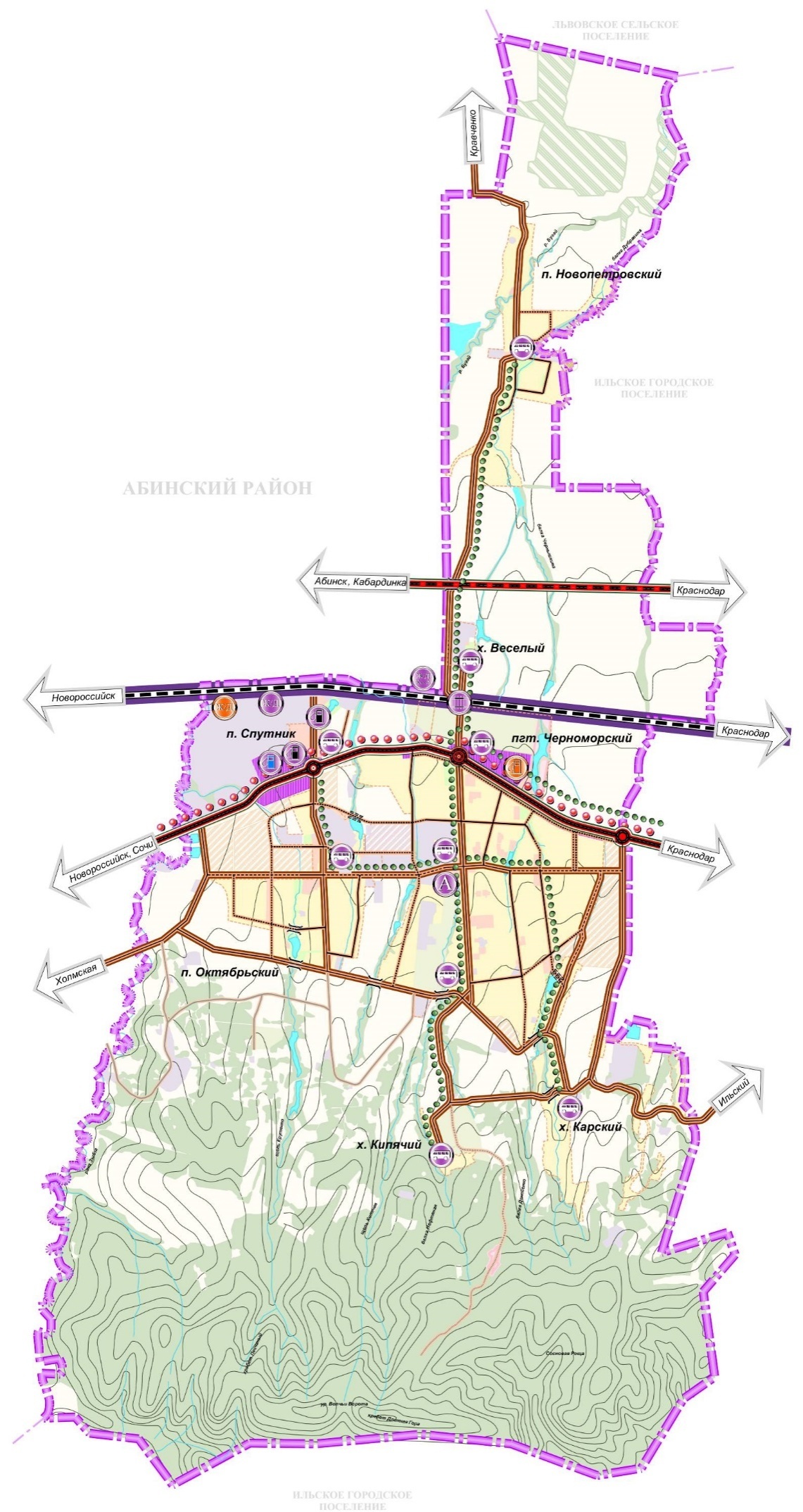 Проектом определена следующая очередность мероприятий по развитию транспортной инфраструктуры муниципального образования:реконструкция существующих улиц и дорог поселения, усовершенствование покрытий существующих жилых улиц;реконструкция федеральной автодороги «Краснодар - Новороссийск» с устройством развязок, удовлетворяющих современным нормам безопасности и технологическим требованиям к эксплуатации и с доведением технических характеристик до I категории;организация безопасных пешеходных переходов;строительство улиц и дорог для обслуживания проектируемых функциональных зон;строительство участка автодороги федерального значения «Краснодар - Абинск - Кабардинка»;организация центров придорожного обслуживания вдоль автодороги федерального значения.Снижение негативного воздействия транспортной инфраструктуры на окружающую среду и здоровье населения.Задачами транспортной инфраструктуры в области снижения вредного воздействия транспорта на окружающую среду являются:- сокращение вредного воздействия транспорта на здоровье человека за счет снижения объемов воздействий, выбросов и сбросов, количества отходов на всех видах транспорта;- мотивация перехода транспортных средств на экологически чистые виды топлива.Существующая автодорога федерального значения проходит в 40 метрах севернее селитебной зоны пгт. Черноморский. Для минимизации отрицательного воздействия на атмосферный воздух данного линейного объекта рекомендуется строительство защитного барьера вдоль автодороги на протяжении всего населенного пункта и организация санитарно-защитной зоны (озеленение специального назначения).Планируемая магистральная автомобильная дорога «Краснодар-Абинск-Кабардинка» генеральным планом размещена за пределами селитебных территорий населенных пунктов, поэтому проведение специальных мероприятий по сокращению санитарно-защитной зоны данной автодороги не потребуется.Для снижения негативного воздействия на атмосферный воздух населенных мест необходимо обеспечить проведение ремонта и модернизации автодорог общего пользования с целью повышения их технических категорий, провести реконструкцию и асфальтирование улиц в жилой застройке населенных пунктов, а также их благоустройство и озеленение.Для снижения вредного воздействия транспорта на окружающую среду и возникающих ущербов необходимо:- уменьшить вредное воздействие транспорта на воздушную и водную среду и на здоровье человека за счет применения экологически безопасных видов транспортных средств;- стимулировать использование транспортных средств, работающих на альтернативных источниках (не нефтяного происхождения) топливо-энергетических ресурсов.Для снижения негативного воздействия транспортно-дорожного комплекса на окружающую среду в условиях увеличения количества автотранспортных средств и повышения интенсивности движения на автомобильных дорогах предусматривается реализация следующих мероприятий:- разработка и внедрение новых способов содержания, особенно в зимний период, автомобильных дорог общего пользования, позволяющих уменьшить отрицательное влияние противогололедных материалов;- обустройство автомобильных дорог средствами защиты окружающей среды от вредных воздействий, включая применение искусственных и растительных барьеров вдоль автомагистралей для снижения уровня шумового воздействия и загрязнения прилегающих территорий.Реализация указанных мер будет осуществляться на основе повышения экологических требований к проектированию, строительству, ремонту и содержанию автомобильных дорог.Основной задачей в этой области является сокращение объемов выбросов автотранспортных средств, количества отходов при строительстве, реконструкции, ремонте и содержании автомобильных дорог. Для снижения вредного воздействия автомобильного транспорта на окружающую среду необходимо:- обеспечить увеличение применения более экономичных автомобилей с более низким расходом моторного топлива. Автодороги с асфальтобетонным покрытием находятся в удовлетворительном состоянии, местами требуют ремонта.Межремонтные сроки эксплуатации мостов составляют 30-35 лет. После указанного срока в сооружении начинают развиваться необратимые дефекты, которые ведут к снижению грузоподъемности сооружения. В связи с вышесказанным необходимо производство своевременных ремонтных работ.Многие автомобильные дороги общего пользования местного значения имеют грунтовое покрытие, что существенно мешает социально-экономическому развитию поселения и негативно сказывается на безопасности дорожного движения и скорости движения, а также приводит к повышенному износу транспортных средств и дополнительному расходу топлива.Отставание развития дорожной сети сдерживает социально-экономический рост во всех отраслях экономики и уменьшает мобильность передвижения трудовых ресурсов. Диспропорция роста перевозок к объёмам финансирования дорожного хозяйства привели к существенному ухудшению состояния автомобильных дорог и, как следствие, к росту доли дорожно-транспортных происшествий, причиной которых служили неудовлетворительные дорожные условия. Ежегодно растет количество ДТП связанных с неудовлетворительными условиями дорог.Потери от дорожно-транспортных происшествий, связанные с гибелью и ранениями людей, с повреждением автомобильного транспорта, влекут за собой расходы бюджетной системы на медицинское обслуживание, административные расходы и расходы по восстановлению технического оснащения дорог. На протяжении последних лет наблюдается тенденция к увеличению числа автомобилей на территории района. Основной прирост этого показателя осуществляется за счёт увеличения числа легковых автомобилей находящихся в собственности граждан (в среднем по 5% в год).3.Принципиальные варианты развития транспортной инфраструктуры поселенияПроектируемые транспортные схемы населенных пунктов являются органичным развитием сложившихся структур с учетом увеличения пропускной способности, организации безопасности движения, прокладки новых улиц и дорог.Целями Программы являются:развитие современной и эффективной транспортной инфраструктуры, обеспечивающей ускорение товародвижения и снижение транспортных издержек в экономике;повышение доступности услуг транспортного комплекса для населения;повышение комплексной безопасности и устойчивости транспортной системы.Для достижения цели по развитию современной и эффективной транспортной инфраструктуры, обеспечивающей ускорение товародвижения и снижение транспортных издержек в экономике, необходимо решить задачу, связанную с увеличением протяженности автомобильных дорог общего пользования местного значения, соответствующих нормативным требованиям. Это позволит увеличить пропускную способность дорожной сети, улучшить условия движения автотранспорта и снизить уровень аварийности за счет ликвидации грунтовых разрывов, реконструкции участков автомобильных дорог местного значения, имеющих переходный тип проезжей части.Для достижения цели по повышению доступности услуг транспортного комплекса для населения в области автомобильных дорог необходимо решить задачу, связанную с созданием условий для формирования единой дорожной сети, круглогодично доступной для населения.Для достижения цели по повышению комплексной безопасности и устойчивости транспортной системы в области автомобильных дорог необходимо решить задачи, связанные с повышением надежности и безопасности движения на автомобильных дорогах местного значения, а также обеспечением устойчивого функционирования дорожной сети и транспортной безопасности дорожного хозяйства. Дороги местного значения поселения в направлениях движения пешеходов необходимо оборудовать средствами снижения скоростей, средствами регулировки движения.Целью программы в области безопасности дорожного движения является сокращение количества лиц, погибших в результате дорожно-транспортных происшествий. Условиями ее достижения является решение следующих задач: снижение тяжести травм в дорожно-транспортных происшествиях;развитие современной системы оказания помощи пострадавшим в дорожно-транспортных происшествиях - спасение жизней;развитие систем фото- и видеофиксации нарушений правил дорожного движения. Основные ожидаемые конечные результаты реализации программы:сокращение количества лиц, погибших в результате дорожно-транспортных происшествий;снижение тяжести последствий;создание современной системы обеспечения безопасности дорожного движения на автомобильных дорогах общего пользования и улично-дорожной сети в Черноморском городском поселении.Основными приоритетами развития транспортного комплекса муниципального образования должны стать:На первую очередь:расширение основных существующих главных и основных улиц с целью доведения их до проектных поперечных профилей;ремонт и реконструкция дорожного покрытия существующей улично-дорожной сети;резервирование земельных участков для новых автодорог и транспортных развязок;строительство улично-дорожной сети на территории районов нового жилищного строительства;организация безопасных пешеходных переходов в условиях прохождения региональной автодороги по населенному пункту;организация центров придорожного обслуживания.На расчётный срок:дальнейшая интеграция в транспортный комплекс Краснодарского края;упорядочение улично-дорожной сети в отдельных районах поселения, решаемое в комплексе с архитектурно-планировочными мероприятиями;проектирование и строительство транспортных развязок в 1 уровне;строительство тротуаров и пешеходных пространств (скверы, бульвары) для организации системы пешеходного движения в поселении;Развитие транспорта на территории муниципального образования должно осуществляться на основе комплексного подхода, ориентированного на совместные усилия различных уровней власти: федеральных, региональных, муниципальных.Предусмотренный программой комплекс мероприятий по планировочной организации территории и развитию транспортной инфраструктуры:-  создаст условия повышения качества работы транспортной инфраструктуры поселения;- даст возможность снижения затрат по доставке и отправке грузов в другие регионы;- даст возможность развития производственного комплекса проектируемой территории;- создаст условия для привлечения инвестиций;- создаст условия для развития социально-экономических связей, улучшения экологической обстановки и безопасности проживания населения на территории городского поселения.4. Мероприятия и целевые показатели программы	Основными факторами, определяющими направления разработки и последующей реализации Программы, являются:тенденции социально-экономического развития поселения, характеризующиеся незначительным повышением численности населения, развитием рынка жилья, сфер обслуживания и промышленности;состояние существующей системы транспортной инфраструктуры;перспективное строительство, направленное на улучшение жилищных условий граждан;Для реализации поставленных целей и решения задач Программы, достижения планируемых значений показателей и индикаторов предусмотрено выполнение комплекса взаимоувязанных мероприятий.В рамках задачи, предусматривающей увеличение протяженности автомобильных дорог местного значения, соответствующих нормативным требованиям, предусмотрены мероприятия по реконструкции перегруженных движением участков автомобильных дорог, строительство объездной дороги, ликвидации грунтовых разрывов и реконструкции участков дорог, имеющих переходный тип дорожного покрытия проезжей части, реконструкции искусственных сооружений для приведения их характеристик в соответствие с параметрами автомобильных дорог на соседних участках, повышения безопасности движения, увеличения грузоподъемности, долговечности и эксплуатационной надежности.В рамках задачи, предусматривающей меры по обеспечению устойчивого функционирования автомобильных дорог общего пользования местного значения, намечены мероприятия по организационной и правовой поддержке реализации задач муниципального заказчика Программы, направленные на проведение работ в целях государственной регистрации прав на объекты недвижимости дорожного хозяйства муниципальной собственности, установление придорожных полос автомобильных дорог местного значения и обозначение их на местности, информационное обеспечение дорожного хозяйства, выполнение работ и оказание услуг, направленных на обеспечение сохранности автомобильных дорог общего пользования местного значения, выполнение работ и оказание услуг, направленных на правовое обеспечение реализации Программы.Основой эффективной реализации мероприятий программы является точность и своевременность информационного обеспечения всех ее участников. Основными задачами мероприятия по информационному обеспечению являются:создание и поддержание единого информационного пространства в целях надежного управления дорожным хозяйством и эффективного контроля деятельности дорожных организаций и предприятий, привлеченных к выполнению мероприятий программы, а также повышения качества обслуживания пользователей дорог;обеспечение дорожных организаций необходимой информацией по реализации мероприятий программы;информирование населения о ходе выполнения программы и ее итогах, а также разъяснение ее целей и задач.В основу построения улично-дорожной сети положена идея увеличения числа связей между существующими и планируемыми районами на территории муниципального образования и включение улично-дорожной сети городского поселения в автодорожную систему региона.В соответствии с уровнем в иерархии улиц должен быть выполнен поперечный профиль каждой из них.Неизменными должны остаться ширина проезжих частей, типы развязок и основные направления движения. При подготовке комплексной транспортной схемы муниципального образования эти поперечные профили и схемы развязок могут быть откорректированы.При проектировании улиц и дорог в районах нового жилищного строительства необходимо соблюдать проектную ширину улиц в красных линиях, что позволит избежать в дальнейшем реализации дорогостоящих мероприятий по изъятию земельных участков и сноса объектов капитального строительства с целью расширения улиц. Проектируемые улицы должны размещаться таким образом на рельефе, чтобы было выполнено требование соблюдения нормативных уклонов. Необходимо уделять особое внимание проектированию и строительству основных улиц в условиях наличия сложных геоморфологических факторов.Мероприятия, выполнение которых необходимо по данному разделу:ремонт существующей сети автомобильных дорог общего пользования местного значения, в том числе и улично-дорожной сети, улучшение их транспортно-эксплуатационного состояния;реконструкция существующих улиц и дорог поселения, усовершенствование покрытий существующих жилых улиц внутри населённых пунктов;строительство тротуаров;обеспечение сохранности автомобильных дорог общего пользования, находящихся в   границах населённых пунктов  муниципального образования.Организация мест стоянки и долговременного хранения транспорта на территории поселения осуществляется, в основном, в пределах участков предприятий и на придомовых участках жителей поселения.В дальнейшем необходимо предусматривать организацию мест стоянок автомобилей возле зданий общественного назначения с учётом прогнозируемого увеличения уровня автомобилизации населения.Предполагается, что ведомственные и грузовые автомобили будут находиться на хранении в коммунально-складской и агропромышленной зоне поселения. Постоянное и временное хранение легковых автомобилей населения предусматривается в границах приусадебных участков.Мероприятия, выполнение которых необходимо по данному разделу:1. обеспечение административными мерами устройства необходимого количества парковочных мест в соответствии с проектной вместимостью зданий общественного назначения на участках, отводимых для их строительства (весь период);2. строительство автостоянок около объектов обслуживания (весь период);3. организация общественных стоянок в местах наибольшего притяжения (первая очередь – расчётный срок).Программой предусматривается создание безбарьерной среды для маломобильных групп населения. С этой целью при проектировании общественных зданий должны предъявляться требования по устройству пандусов с нормативными уклонами, усовершенствованных покрытий тротуаров и всех необходимых требований, отнесённых к созданию безбарьерной среды.Мероприятия по данному разделу:1. формирование системы улиц с преимущественно пешеходным движением (расчётный срок - перспектива);2. обеспечение административными мерами выполнения застройщиками требований по созданию безбарьерной среды (весь период).Для создания эффективной конкурентоспособной транспортной системы необходимы три основные составляющие:конкурентоспособные высококачественные транспортные услуги;высокопроизводительные безопасные транспортная инфраструктура и транспортные средства, которые необходимы в той мере, в которой они обеспечат конкурентоспособные высококачественные транспортные услуги;создание условий для превышения уровня предложения транспортных услуг над спросом (в противном случае конкурентной среды не будет).организация центров придорожного обслуживания.За последние годы транспортная инфраструктура имеет тенденцию к развитию. Растет количество автозаправочных станций, придорожных пунктов быстрого питания, станций технического обслуживания.Расположение в близи населенных пунктов Черноморского городского поселения железнодорожной ветки является несомненным преимуществом при привлечении потенциальных инвесторов на территорию поселения.В рамках задачи, предусматривающей создание условий для формирования единой дорожной сети, круглогодично доступной для населения, предусмотрены мероприятия, направленные на формирование устойчивых транспортных связей с соседними населенными пунктами, муниципальными образованиями, дорогами регионального и федерального значения.Таким образом, мероприятиями Программы в части развития внешнего транспорта будут следующие:1. учет в территориальном планировании муниципального образования мероприятий по строительству и реконструкции автомобильных дорог федерального и регионального значения (весь период);2. обеспечение при разработке проектов планировки и межевания резервирования коридоров перспективного строительства автомобильных дорог (весь период);3. обеспечение соблюдения режима использования полос отвода и охранных зон железных дорог и автомобильных дорог федерального и регионального значения (весь период) в рамках полномочий органов местного самоуправления.В рамках задачи, включающей меры по повышению надежности и безопасности движения по автомобильным дорогам местного значения, предусмотрены мероприятия, включающие направленные на повышение уровня обустройства автомобильных дорог, создание интеллектуальных систем организации движения, развитие надзорно-контрольной деятельности в области дорожного хозяйства и обеспечение транспортной безопасности объектов автомобильного транспорта и дорожного хозяйства. Повышение уровня безопасности на автомобильных дорогах местного значения предполагается достигать за счет обустройства пешеходных переходов, освещения участков автомобильных дорог, установления искусственных неровностей, дорожных знаков, светофоров, нанесения дорожной разметки и других мероприятий.Внедрение комплекса сбора и обработки информации о транспортных средствах, осуществляющих грузовые перевозки по автомобильным дорогам федерального значения, позволит обеспечить учет и анализ грузопотоков, повысить обоснованность принятия решений по развитию дорожной сети, а также применять меры административного воздействия к перевозчикам, нарушающим установленные правила перевозки грузов.Мероприятия по обеспечению транспортной безопасности предусматривают меры по антитеррористической защищенности объектов автомобильного транспорта и дорожного хозяйства и внедрению современного оборудования и технологий обеспечения безопасности.Достижение целей повышения безопасности дорожного движения на территории планируется за счет реализации следующих мероприятий:организация безопасных пешеходных переходов в условиях прохождения региональной автодороги внутри населенных пунктов;оборудование перекрестков светофорами;проведение разъяснительной и предупредительно-профилактической работы среди населения по вопросам обеспечения безопасности дорожного движения с использованием СМИ;информационно-пропагандистское обеспечение мероприятий по повышению безопасности дорожного движения;профилактика детского дорожно - транспортного травматизма;обеспечение контроля за выполнением мероприятий по обеспечению безопасности дорожного движения;повышение безопасности школьных автобусов;развитие целевой системы воспитания и обучения детей безопасному поведению на улицах и дорогах;проведение проверок знаний ПДД водителей, осуществляющими пассажирские перевозки, во время государственного технического осмотра юридических лиц;обеспечение контроля за образовательными учреждениями и организациями, осуществляющими  подготовку водителей;обеспечение контроля за проведением предрейсовых и послерейсовых, а также текущих медосмотров водителей транспортных средств, осуществляющих пассажирские и грузовые перевозки, силами медработников в соответствии с требованиями приказа МЗ РФ от 14.07.2003 года № 308 «О медицинском освидетельствовании на состояние опьянения»;подготовка, проведение обучения и аттестации спасателей созданных поисково-спасательных формирований;развитие системы организации движения транспортных средств и пешеходов и повышение безопасности дорожных условий;развитие системы оказания помощи пострадавшим в дорожно-транспортных происшествиях;организации деятельности по предупреждению аварийности.Выполнение включённых в Программу организационных мероприятий и инвестиционных проектов, при условии разработки эффективных механизмов их реализации и поддержки со стороны местных администраций,  позволит достичь целевых показателей транспортной инфраструктуры Черноморского городского поселения на расчетный срок. Достижение целевых индикаторов в результате реализации программы комплексного развития характеризует будущую модель транспортной инфраструктуры поселения.Целевые индикаторы и показатели Программы представлены в таблице 15.Таблица15.Целевые индикаторы и показатели Программы5. Финансовое обеспечение программыОсновной целью Программы является развитие современной транспортной инфраструктуры, обеспечивающей повышение доступности и безопасности услуг транспортного комплекса для населения поселения.Для достижения основной цели программы необходимо решить следующие задачи:выполнение комплекса работ по поддержанию, оценке надлежащего технического состояния, а также по организации и обеспечению безопасности дорожного движения на автомобильных дорогах общего пользования и искусственных сооружений на них (содержание дорог и сооружений на них), а также других объектов транспортной инфраструктуры;выполнение комплекса работ по восстановлению транспортно-эксплуатационных характеристик автомобильных дорог, при выполнении которых не затрагиваются конструктивные и иные характеристики надежности и безопасности (ремонт дорог);выполнение комплекса работ по замене или восстановлению конструктивных элементов автомобильных дорог, дорожных сооружений и их частей, выполнение которых осуществляется в пределах установленных допустимых значений и технических характеристик класса и категории автомобильных дорог и при выполнении которых затрагиваются конструктивные и иные характеристики надежности и безопасности (капитальный ремонт дорог и сооружений на них);подготовка проектной документации на строительство, реконструкцию капитальный ремонт автомобильных дорог общего пользования и искусственных сооружений на них;увеличение протяженности, изменение параметров автомобильных дорог общего пользования, ведущее к изменению класса и категории автомобильной дороги (строительство или реконструкция дорог и искусственных сооружений на них).Поскольку мероприятия Программы, связанные с содержанием, ремонтом и капитальным ремонтом, носят постоянный, непрерывный характер, а мероприятия по реконструкции и строительству дорог имеют длительный производственный цикл, а финансирование мероприятий Программы зависит от возможности бюджетов всех уровней, то в пределах срока действия Программы этап реализации соответствует одному году. Задачей каждого этапа является 100-процентное содержание всей сети дорог и не увеличение показателя «Доля протяженности автомобильных дорог местного значения, не отвечающих нормативным требованиям, в общей протяженности автомобильных дорог местного  значения».Источниками финансирования мероприятий Программы являются средства бюджета Краснодарского края и бюджета Черноморского городского поселения, а также внебюджетные источники. Объемы финансирования мероприятий из регионального бюджета определяются после принятия краевых программ и подлежат уточнению после формирования краевого бюджета на соответствующий финансовый год с учетом результатов реализации мероприятий в предыдущем финансовом году.Транспортная система городского поселения является элементом транспортной системы региона, поэтому решение всех задач, связанных с оптимизацией транспортной инфраструктуры на территории, не может быть решено только в рамках полномочий органов местного самоуправления муниципального образования. Данные в Программе предложения по развитию транспортной инфраструктуры предполагается реализовывать с участием бюджетов всех уровней. Задачами органов местного самоуправления станут организационные мероприятия по обеспечению взаимодействия органов государственной власти и местного самоуправления, подготовка инициативных предложений для органов местного самоуправления Северского района и органов государственной власти Краснодарского края по развитию транспортной инфраструктуры.При реализации программы предполагается привлечение финансирования из  средств дорожного фонда. Ресурсное обеспечение реализации муниципальной программы за счет всех источников финансирования, планируемое с учетом возможностей ее реализации, с учетом действующих расходных обязательств и необходимых дополнительных средств при эффективном взаимодействии всех участников муниципальной программы, подлежит ежегодному уточнению в рамках бюджетного цикла.Список мероприятий на конкретном объекте детализируется после разработки проектно-сметной документации.Стоимость мероприятий определена ориентировочно, основываясь на стоимости  уже проведенных аналогичных мероприятий. Объем средств на реализацию программы указан в таблице 16.*ФБ – федеральный бюджет, КБ – краевой бюджет, МБП – местный бюджет Черноморского городского поселения, ВИ – внебюджетные источники.Общая потребность в капитальных вложениях по муниципальному образованию Черноморское городское поселение                              1 335 171,05тыс.рублей, значительную долю занимают бюджетные средства.Конкретные мероприятия Программы и объемы ее финансирования могут уточняться ежегодно при формировании проекта   местного  бюджета  на соответствующий финансовый год.6. Оценка эффективности мероприятий программыЭффективность реализации муниципальной программы оценивается ежегодно на основе целевых показателей и индикаторов, исходя из соответствия фактических значений показателей (индикаторов) с их целевыми значениями, а также уровнем использования средств бюджета поселения, предусмотренных в целях финансирования мероприятий муниципальной программы. Оценка эффективности реализации программы, цели (задачи) определяются по формуле: 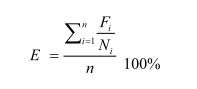 E - эффективность реализации программы, цели (задачи), процентов; Fi - фактическое значение i-го целевого показателя (индикатора), характеризующего выполнение цели (задачи), достигнутое в ходе реализации муниципальной программы (подпрограммы); Ni - плановое значение i-го целевого показателя (индикатора), характеризующего выполнение цели (задачи), предусмотренное муниципальной программой; n - количество показателей (индикаторов), характеризующих выполнение цели (задачи) муниципальной программы. В зависимости от полученных в результате реализации мероприятий программы значений целевых показателей (индикаторов) программы эффективность реализации программы (подпрограммы) по целям (задачам), а также в целом можно охарактеризовать по следующим уровням: - высокий (E 95%); - удовлетворительный (E 75%); - неудовлетворительный (если значение эффективности реализации программы не отвечает приведенным выше уровням, эффективность ее реализации признается неудовлетворительной). Оценка степени соответствия запланированному уровню затрат и эффективности использования средств бюджета поселения, ресурсного обеспечения программы осуществляется путем сопоставления плановых и фактических объемов финансирования основных мероприятий программы, по каждому источнику ресурсного обеспечения. Данные показатели характеризуют уровень исполнения финансирования в связи с неполным исполнением мероприятий программы в разрезе источников и направлений финансирования. Уровень исполнения финансирования программы в целом определяется по формуле: ФфУэф = ----------, Фпгде: Уэф - уровень исполнения финансирования муниципальной программы за отчетный период, процентов; Фф - фактически израсходованный объем средств, направленный на реализацию мероприятий муниципальной программы, тыс. рублей; Фп - плановый объем средств на соответствующий отчетный период, тыс.рублей. Уровень исполнения финансирования представляется целесообразным охарактеризовать следующим образом:- высокий (Уэф 95%); - удовлетворительный (Уэф 75%); - неудовлетворительный (если процент освоения средств не отвечает приведенным выше уровням, уровень исполнения финансирования признается неудовлетворительным). 7. Предложения по совершенствованию обеспечения деятельности в сфере транспортного обслуживания населенияМуниципальным заказчиком Программы и ответственным за ее реализацию является Администрация Черноморского городского поселения.Реализация  Программы осуществляется на основе:1) муниципальных контрактов, заключенных в соответствии с законодательством о размещении заказов на поставки товаров, выполнения работ, оказания услуг для государственных и муниципальных нужд в соответствии с Федеральным законом от 05.04.2013 № 44-ФЗ  "О контрактной системе в сфере закупок товаров, работ, услуг для обеспечения государственных и муниципальных нужд";2)  условий, порядка и правил, утвержденных федеральными, областными и муниципальными нормативными правовыми актами.Реализация муниципальной программы осуществляется в соответствии с планом реализации муниципальной программы, разрабатываемым на очередной финансовый год и содержащим перечень значимых контрольных событий муниципальной программы с указанием их сроков и ожидаемых результатов.План реализации муниципальной программы составляется ответственным исполнителем с участниками муниципальной программы и утверждается постановлением Администрации Черноморского городского поселения, курирующим данное направление ежегодно, не позднее 01 декабря текущего финансового года.    Участники муниципальной программы ежегодно не позднее 15 июля текущего финансового года представляют в сектор по вопросам муниципального  предложения по включению в план реализации муниципальной программы.Внесение изменений в план реализации муниципальной программы, не влияющих на параметры муниципальной программы, план с учетом изменений утверждается не позднее 5 рабочих дней со дня принятия решения о внесении изменений.Ответственный исполнитель:обеспечивает разработку муниципальной программы и утверждение в установленном порядке проекта постановления Администрации Черноморского городского поселения об утверждении муниципальной программы;формирует в соответствии с методическими рекомендациями структуру муниципальной программы, а также перечень  участников муниципальной программы;организует реализацию муниципальной программы, вносит предложения Главе Черноморского городского поселения об изменениях муниципальной программы и несет ответственность за достижение целевых индикаторов и показателей муниципальной программы, а также конечных результатов ее реализации;подготавливает отчеты об исполнении плана реализации муниципальной программы (с учетом информации, представленной участниками муниципальной программы);подготавливает отчет о реализации муниципальной программы по итогам года, согласовывает и утверждает проект постановления Администрации Черноморского городского поселения об утверждении отчета в соответствии с Регламентом Администрации Черноморского городского поселения.Участник муниципальной программы: осуществляет реализацию мероприятий подпрограммы, входящих в состав муниципальной программы, в рамках своей компетенции;представляет ответственному исполнителю (соисполнителю) предложения при разработке муниципальной программы в части мероприятий подпрограммы,  входящих в состав муниципальной программы, в реализации которых предполагается его участие;представляет ответственному исполнителю  информацию, необходимую для подготовки ответов на запросы соответствующих организаций;представляет ответственному исполнителю информацию, необходимую для подготовки отчетов об исполнении плана реализации и отчета о реализации муниципальной программы по итогам года в срок до 15 января года, следующего за отчетным.Администрация муниципального образования как участник муниципальной программы представляет в Администрацию Северского района: ежемесячный отчет о получении и использовании выделенных межбюджетных трансфертов за счет субсидий для софинансирования расходных обязательств, возникающих при выполнении полномочий органов местного самоуправления по вопросам местного значения на каждое первое число месяца, следующего за отчетным периодом;ежемесячный отчет о выделении и использовании средств местного бюджета выделенных на строительство, реконструкцию, капитальный ремонт, включая разработку проектно-сметной документации на каждое первое число месяца, следующего за отчетным периодом;ежеквартальные отчеты: о ходе выполнения работ по объектам строительства, реконструкции, капитального ремонта, находящиеся в муниципальной собственности, с указанием денежных и натуральных величин до 3 числа месяца, следующего за отчетным периодом;ежегодный отчет о достижении показателей эффективности в срок 
до 15 января года, следующего за отчетным.Муниципальный заказчик Программы с учетом выделяемых на реализацию программы финансовых средств ежегодно уточняет целевые показатели и затраты по программным мероприятиям, механизм реализации Программы, состав исполнителей в информации о результатах и основных направлениях деятельности получателей средств бюджета Черноморского городского поселения в установленном порядке.Муниципальный заказчик Программы направляет:- ежегодно в Администрацию Черноморского городского поселения (далее – Администрация) предоставляется отчет о реализации муниципальной программы за год (далее – годовой отчет) в соответствии с Порядком разработки, реализации и оценки эффективности муниципальных программ Черноморского городского поселения (далее – Порядок);- ежегодно в сроки, установленные Порядком и сроками разработки прогноза социально-экономического развития Черноморского городского поселения, составления проекта бюджета Черноморского городского поселения на плановый период, в раздел– отчеты о ходе работ по Программе, а также об эффективности использования финансовых средств.В случае несоответствия результатов выполнения Программы целям и задачам, а также невыполнения показателей результативности, утвержденной Программой, муниципальный заказчик готовит предложения о корректировке сроков реализации Программы и перечня программных мероприятий, согласует предложения с комиссией Администрации Черноморского городского поселения по рассмотрению и согласованию показателей результативности деятельности Администрации Черноморского городского поселения(далее - комиссия Администрации Черноморского городского поселения).В случае поддержки комиссией Администрации Черноморского городского поселения предложения о приостановлении либо прекращении реализации действующей Программы муниципальный заказчик вносит соответствующий проект постановления Администрации Черноморского городского поселения в соответствии с регламентом Администрации Черноморского городского поселения.По Программе, срок реализации которой завершается в отчетном году, Администрация Черноморского городского поселения, муниципальный заказчик, подготавливает и представляет отчет о ходе работ по Программе и эффективности использования финансовых средств за весь период ее реализации на рассмотрение комиссии Администрации Черноморского городского поселения.Отчеты о ходе работ по Программе по результатам за год и за весь период действия Программы подготавливает Администрация Черноморского городского поселения, муниципальный заказчик, и вносит соответствующий проект постановления Администрации Черноморского городского поселения в соответствии с Регламентом Администрации Черноморского городского поселения.Отчеты о ходе работ по Программе по результатам за год и весь период действия Программы подлежат утверждению постановлением Администрации Черноморского городского поселения не позднее одного месяца до дня внесения отчета об исполнении бюджета Черноморского городского поселения в Совет Черноморского городского поселения.Муниципальный заказчик Программы выполняет свои функции во взаимодействии с заинтересованными органами государственной власти Российской Федерации и органами исполнительной власти Краснодарского края.Отбор организаций, исполнителей Программы, осуществляется в соответствии с законодательством Российской Федерации о закупках для муниципальных нужд.ПРИЛОЖЕНИЕУТВЕРЖДЕНО постановлением администрации Черноморского городского поселенияСеверского района «31» марта 2017 г. № 133Введение……………………………………………………………………………….3Паспорт программы…………………………………………………………………5Общие сведения……………………………………………………………………...91.Характеристика существующего состояния транспортной инфраструктуры поселения……………………………………………………………………………..162.Прогноз транспортного спроса, изменения объемов и характера передвижения населения и перевозок грузов на территории поселения…….253.Принципиальные варианты развития транспортной инфраструктуры поселения……………………………………………………………………………...464.Мероприятия и целевые показатели программы……………………………….495.Финансовое обеспечение программы……………………………………………..556.Оценка эффективности мероприятий программы……………………………...607.Предложения по совершенствованию обеспечения деятельности в сфере транспортного обслуживания населения…………………………………………62НаименованиепрограммыПрограмма комплексного развития транспортной инфраструктуры Черноморского городского поселения Северского района Краснодарского края на период 2016-2030 годыОснование для разработкиПрограммыПравовыми основаниями для разработки Программы комплексного развития транспортной инфраструктуры являются:1.Градостроительный кодекс Российской Федерации; 2.Федеральный закон от 06 октября 2003 года №131-ФЗ «Об общих принципах организации местного самоуправления в Российской Федерации»;3. Постановление Правительства РФ от 25 декабря 2015 года №1440«Об утверждении требований к программам комплексного развития транспортной инфраструктуры поселений, городских округов».Заказчик ПрограммыАдминистрация Черноморского городского поселения Северского района Краснодарского края	Основной разработчик программыОбщество с ограниченной ответственностью «Экоконсалт»Цели Программыразвитие современной и эффективной транспортной  инфраструктуры, обеспечивающей ускорение товародвижения   и снижение транспортных издержек в экономике;повышение доступности услуг транспортного комплекса для населения;повышение комплексной безопасности и устойчивости транспортной системы;создание условий для управления транспортным спросом.Задачи Программыувеличение протяженности автомобильных дорог местного значения, соответствующих нормативным требованиям; повышение надежности и безопасности движения по автомобильным дорогам местного значения;  обеспечение устойчивого функционирования автомобильных дорог местного значения;  увеличение количества стоянок для автотранспорта, создание условий для парковок автомобилей в установленных местах, освобождение придомовых территорий, пешеходных зон от автомобилей;создание приоритетных условий движения транспортных средств общего пользования по отношению к иным транспортным средствам;создание условий для пешеходного и велосипедного передвижения населения.Целевые индикаторы и показатели доля протяженности автомобильных дорог общего пользования местного значения, соответствующих нормативным требованиям к транспортно-эксплуатационным показателям;доля протяженности автомобильных дорог общего пользования местного значения, не отвечающих нормативным требованиям, в общей протяженности автомобильных дорог общего пользования местного значения;обеспеченность постоянной круглогодичной связи с сетью     автомобильных дорог общего пользования по дорогам с твердым покрытием;                     количество дорожно-транспортных происшествий              из-за сопутствующих дорожных условий на сети дорог     федерального, регионального и межмуниципального значения;обеспеченность транспортного обслуживания населения.Сроки и этапы реализации ПрограммыМероприятия Программы охватывают период 2016 – 2020 годы и на перспективу до 2030 года. Мероприятия и целевые показатели (индикаторы), предусмотренные программой, рассчитаны на первые 5 лет с разбивкой по годам, а на последующий период (до окончания срока действия программы) - без разбивки по годам.Объемы и источники финансового обеспечения ПрограммыОбщий объем финансирования Программы составляет в 2016-2030 годах–1 335 171,05 тыс. рублей  за счет бюджетных средств разных уровней и привлечения внебюджетных источников.Бюджетные ассигнования, предусмотренные в плановом периоде 2016-2030 годов, могут быть уточнены при формировании проекта местного бюджета.Объемы и источники финансирования ежегодно уточняются при формировании бюджета муниципального образования на соответствующий год. Все суммы показаны в ценах соответствующего периода.Запланированные мероприятия программыДля реализации поставленных целей и решения задач Программы, достижения планируемых значений показателей и индикаторов предусмотрено выполнение следующих мероприятий:1. Мероприятия по содержанию автомобильных дорог общего пользования местного значения и искусственных сооружений на них, а также других объектов транспортной инфраструктуры.Реализация мероприятий позволит выполнять работы по содержанию автомобильных дорог и искусственных сооружений на них в соответствии с нормативными требованиями.2. Мероприятия по ремонту автомобильных дорог общего пользования местного значения и искусственных сооружений на них.Реализация мероприятий позволит сохранить протяженность участков автомобильных дорог общего пользования местного значения, на которых показатели их транспортно-эксплуатационного состояния соответствуют требованиям стандартов к эксплуатационным показателям автомобильных дорог.3. Мероприятия по капитальному ремонту автомобильных дорог общего пользования местного значения и искусственных сооружений на них.Реализация мероприятий позволит сохранить протяженность участков автомобильных дорог общего пользования местного значения, на которых показатели их транспортно-эксплуатационного состояния соответствуют категории дороги.4. Мероприятия по строительству и реконструкции автомобильных дорог общего пользования местного  значения и искусственных сооружений на них.Реализация мероприятий позволит сохранить протяженность автомобильных дорог общего пользования местного значения, на которых уровень загрузки соответствует нормативному.5.  Мероприятия по организации дорожного движения.Реализация мероприятий позволит повысить уровень качества и безопасности транспортного обслуживания населения.6. Мероприятия по ремонту и строительству пешеходных и велосипедных дорожек.Реализация мероприятий позволит повысить качество велосипедного и пешеходного передвижения населения.НаименованиеЧисленность населения по годамЧисленность населения по годамЧисленность населения по годамЧисленность населения по годамЧисленность населения по годамЧисленность населения по годамНаименованиеЧисленность населения по годамЧисленность населения по годамЧисленность населения по годамЧисленность населения по годамЧисленность населения по годамЧисленность населения по годамНаименование200920102012201320142015Черноморское городское поселение112881140011399114841147511434ПоказателиЕд. измерения2015Общая площадь земель муниципального образованиягектар6931Протяженность автодорог общего пользования местного значения, находящихся в собственности муниципальных образований на конец годавсегокилометр61.2с твердым покрытиемкилометр61.2с усовершенствованным покрытием (цементобетонные, асфальтобетонные и типа асфальтобетона, из щебня и гравия, обработанных вяжущими материалами)километр61.2Общая протяженность улиц, проездов, набережных (на конец отчетного года)километр129Общее протяжение освещенных частей улиц, проездов, набережных и т.п.километр46.3Количество автозаправочных станций (АЗС), расположенных на автомобильных дорогах общего пользования местного значенияВсегоединица2Автомобильные газонаполнительные компрессорные станции (АГНКС)единица1№ТипМесторасположениеПринадлежность1АЗС №1п. Спутник, ФАД «Краснодар-Новороссийск», 64 км+740 (справа)ООО «Лукойл-Югнефтепродукт»2АГЗСст. Хабль, 64 км ФАД «Краснодар – Новороссийск»3ГНС «Хабль»п. Спутник, ул. Вокзальная, 1ООО «КНГК-АЗС»4АЗС № 219пгт. Черноморский, ФАД «Краснодар-Новороссийск», 62 км+700 (справа)ООО "ГЭС розница"№ п/пНаименование населенного пунктаЧисленность населения, чел.Площадь фактически освоенной территории, гаПлотность населения населенных пунктов, чел/га1пгт. Черноморский8306661,012,62хутор Веселый3115,42,03хутор Карский 650103,06,34хутор Кипячий5712,54,65поселок Новопетровский219150,51,56поселок Октябрьский 1891196,79,67поселок Спутник13413,010,3ВсегоВсего112881152,19,8Категории населения01.01.2009Удельный вес, %- моложе трудоспособного возраста177515,7- трудоспособного возраста646457,3- пенсионного возраста304927,0ИТОГО11288100,0Возрастная группа01.01.2009Удельный вес, %- до 1 года1381,22- 1-6 лет7056,25- 7-10 лет3873,42- 11-15 лет5464,83- 16-17 лет2282,02- 7-17 лет116010,28- с18 лет и старше928582,26- с 60 лет и старше255522,63№ п/пНаименование населенного пунктаЧисленность населения по состоянию на 01.09.2009, чел.Проектная численность населения на расчетный срок до 2030 года, чел.1пгт. Черноморский8306102002хутор Веселый31503хутор Карский 6507504хутор Кипячий57705 поселок Новопетровский2192306поселок Октябрьский 189125007поселок Спутник134200ВсегоВсего1128814000Наименование показателя2011-20152016-20202021-20252026-2030Рождаемость, чел. на 1000 населения12,712,913,815,2Смертность, чел. на 1000 населения18,117,216,215,2Естественный прирост, чел. на 1000 населения-5,4-4,2-2,30,0Миграционный прирост, чел. на 1000 населения14,014,313,312,5Возрастная группа населения20092011-20152016-20202021-20252026-2030Возрастная структура населения (в процентном выражении), %Возрастная структура населения (в процентном выражении), %Возрастная структура населения (в процентном выражении), %Возрастная структура населения (в процентном выражении), %Возрастная структура населения (в процентном выражении), %Возрастная структура населения (в процентном выражении), %- моложе трудоспособного возраста15,717,519,520,821,8- трудоспособного возраста57,356,554,554,554,8- старше трудоспособного возраста27,026,026,024,723,5Возрастная группа населения20092015202020252030Возрастная структура населения (в численном выражении), чел.Возрастная структура населения (в численном выражении), чел.Возрастная структура населения (в численном выражении), чел.Возрастная структура населения (в численном выражении), чел.Возрастная структура населения (в численном выражении), чел.Возрастная структура населения (в численном выражении), чел.Проектная численность населения1128811798124271314114000- моложе трудоспособного возраста17752066242627303047- трудоспособного возраста64646660677571607666- старше трудоспособного возраста30493072322632513287№ п/пНаименование населенного пунктаПроектная численность населения на расчетный срок, чел.Проектная площадь населенных пунктов, гаПроектная плотность населения населенных пунктов, чел/га1пгт. Черноморский10200661,012,62хутор Веселый5015,42,03хутор Карский 750103,06,34хутор Кипячий7012,54,65поселок Новопетровский230150,51,56поселок Октябрьский 2500196,79,67поселок Спутник20013,010,3ВсегоВсего140001152,19,8№ппНаселенный пунктСуществующийпоказатель, гаПроектируемый, гаВсего на расчетный срок, гаРезерв за расчетный срок, га1Пгт. Черноморский230,263,4293,613,82П. Октябрьский74,336,0110,3-3П. Новопетровский48,125,373,410,94П. Спутник4,3---5Х. Веселый2,3-2,3-6Х. Кипячий9,6-9,6-7Х. Карский61,69,370,9-8ВСЕГО430,4129,7560,1144,1№ ппНаселенный пунктСуществующийпоказатель, гаПроектируемый, гаВсего на расчетный срок, га1Пгт. Черноморский16,244,060,22П. Октябрьский9,35,314,63П. Новопетровский-2,62,64П. Спутник-11,011,05Х. Веселый0,1-0,16Х. Кипячий---7Х. Карский-0,50,58За границами населенных пунктов0,326,026,39ВСЕГО11,8989,5115,3№ппНаселенный пунктСуществующийпоказатель, гаСуществующийпоказатель, гаСуществующийпоказатель, гаВсего на расчетный срок, гаВсего на расчетный срок, гаВсего на расчетный срок, га№ппНаселенный пунктзона общественных пространств и зеленых насаждений общего пользованиязона спортивного  назначениязона размещения объектов отдыха и туризмазона общественных пространств и зеленых насаждений общего пользованиязона спортивного  назначениязона размещения объектов отдыха и туризма1Пгт. Черноморский2,52,4-10,13,312,02П. Октябрьский---3,7--3П. Новопетровский---3,21,6-4Х. Веселый---0,6--5За границами населенных пунктов---3,4-5,46ВСЕГО2,52,4-21,04,917,46ВСЕГО4,94,94,943,343,343,3№п/пНаименование индикатораЕдиницаизмеренияПоказатели по годамПоказатели по годамПоказатели по годамПоказатели по годамПоказатели по годамПоказатели по годам№п/пНаименование индикатораЕдиницаизмерения201620172018201920202021-20301Доля протяженности автомобильных дорог общего пользования местного значения, не отвечающих нормативным требованиям, в общей протяженности автомобильных дорог общего пользования местного значения%706050403002Обеспеченность постоянной круглогодичной связи с сетью     автомобильных дорог общего пользования по дорогам с твердым покрытием%1001001001001001003Доля протяженности автомобильных дорог общего пользования местного значения, соответствующих нормативным требованиям к транспортно-эксплуатационным показателям%30405060701004Количество дорожно-транспортных происшествий              из-за сопутствующих дорожных условий на сети дорог     федерального, регионального и межмуниципального значения%15151010505Обеспеченность транспортного обслуживания населения%100100100100100100Таблица 16.Объем средств на реализацию программы Объем средств на реализацию программы Объем средств на реализацию программы Объем средств на реализацию программы Объем средств на реализацию программы Объем средств на реализацию программы Объем средств на реализацию программы Объем средств на реализацию программы Наименование мероприятияФинансовые потребности, тыс.руб.Финансовые потребности, тыс.руб.Финансовые потребности, тыс.руб.Финансовые потребности, тыс.руб.Финансовые потребности, тыс.руб.Финансовые потребности, тыс.руб.Финансовые потребности, тыс.руб.Источник финансированияНаименование мероприятиявсего 2016 год2017 год2018 год2019 год2020 год2021-2030 годыИсточник финансированияРазмещение дорожных знаков на улицах населённых пунктов130001201201200940МБП, МБР, КБ, ФБРеконструкция федеральной автодороги «Краснодар - Новороссийск» с устройством развязок, удовлетворяющих современным нормам безопасности и технологическим требованиям к эксплуатации и с доведением технических характеристик до I категории159 312,550,000,000,000,000,00159 312,55МБР, КБ, ФБСтроительство участка автодороги федерального значения «Краснодар - Абинск - Кабардинка»0,000,000,000,000,000,00Согласно ПСДМБР, КБ, ФБОрганизация безопасных пешеходных переходов490,000,000,0050,0050,0050,00340,00МБП, МБР, КБ, ФБРеконструкция существующих улиц и дорог поселения, усовершенствование покрытий существующих жилых улиц85 768,000,000,000,000,000,0085 768,00МБП, МБР, КБ, ФБСтроительство улиц в границах территорий населенного пункта, на территориях перспективного строительства37 180,000,000,000,000,000,0037 180,00МБП, МБР, КБ, ФБ, ВИСтроительство основных улиц в районах перспективной жилой застройке населенного пункта429 534,600,000,000,000,000,00429 534,60МБП, МБР, КБ, ФБ, ВИСтроительство второстепенных улиц в районах перспективной жилой застройке населенного пункта494 960,400,000,000,000,000,00494 960,40МБП, МБР, КБ, ФБ, ВИСтроительство тротуаров28 620,000,000,000,000,000,0028 620,00МБП, МБР, КБ, ФБ, ВИОрганизация освещения на улицах населённых пунктов4 240,000,00150,00200,00120,00120,003 650,00МБП, МБР, КБ, ФБСтроительство АЗС-------ВИСтроительство лодочной станции -------ВИОрганизация автостоянок около объектов обслуживания -------ВИСоздание инфраструктуры автосервиса-------ВИСодержание автомобильных дорог общего пользования местного значения муниципального  образования и искусственных сооружений на них93 765,504 8005 1265 4965 9136 33366 097МБП, МБР, КБ, ФБВсего1 335 171,054 800,005 396,405 865,506 203,166 502,991 306 403,00